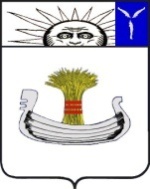 СоветНатальинского муниципального образованияБалаковского муниципального района Саратовской областиСорок шестое заседание Совета Натальинского муниципального образования второго созываРЕШЕНИЕОт  21 декабря  2022 года   № 297О бюджете Натальинского муниципального образования на 2023 год и на плановый период 2024 и 2025 годовРуководствуясь Бюджетным кодексом Российской Федерации, Федеральным законом от 06 октября 2003 года №131-ФЗ «Об общих принципах организации местного самоуправления в Российской Федерации», Уставом Натальинского муниципального образования, Положением «О бюджетном процессе в Натальинском муниципальном образовании Балаковского муниципального района Саратовской области», Совет Натальинского муниципального образования РЕШИЛ:1. Утвердить основные характеристики бюджета Натальинского муниципального образования (далее бюджет) на 2023 год:общий объем доходов бюджета в сумме 76859,1 тыс. рублей;общий объем расходов бюджета в сумме 81804,0 тыс. рублей;дефицит бюджета в сумме 4944,9 тыс. рублей.2. Утвердить основные характеристики бюджета Натальинского муниципального образования на плановый период 2024 и 2025 годов:1) общий объем доходов бюджета на 2024 год в сумме 54850,1 тыс. рублей и на 2025 год в сумме 57302,0 тыс. рублей;2) общий объем расходов бюджета на 2024 год в сумме  49905,2 тыс. рублей, в том числе условно утвержденные расходы в сумме  1280,0 тыс. рублей и на 2025 год в сумме 57302,0 тыс. рублей, в том числе условно утвержденные расходы в сумме 3800,0 тыс. рублей;3) профицит бюджета на 2024 год в сумме 4944,9 тыс. рублей.3. Утвердить доходы бюджета Натальинского муниципального образования на 2023 год и на плановый период 2024 и 2025 годов согласно приложению 1 к настоящему решению.4. Утвердить безвозмездные поступления бюджета Натальинского муниципального образования на 2023 год и на плановый период 2024 и 2025 годов согласно приложению 2 к настоящему решению. 5.Утвердить:1) объем бюджетных ассигнований муниципального дорожного фонда: на 2023 год в сумме 27928,6 тыс. рублей, на 2024 год в сумме 9277,8 тыс. рублей,на 2025 год в сумме 9612,7 тыс. рублей.2) общий объем бюджетных ассигнований на исполнение публичных нормативных обязательств:на 2023 год в сумме 211,3 тыс. рублей;на 2024 год в сумме 211,3 тыс. рублей;на 2025 год в сумме 211,3 тыс. рублей.	3) ведомственную структуру расходов бюджета Натальинского муниципального образования на 2023 год и на плановый период 2024 и 2025 годов согласно приложению 3 к настоящему решению.4) распределение бюджетных ассигнований по разделам, подразделам, целевым статьям (муниципальным программам и непрограммным направлениям деятельности), группам и подгруппам видов расходов классификации расходов бюджета Натальинского муниципального образования на 2023 год и на плановый период 2024 и 2025 годов согласно приложению 4 к настоящему решению.5) распределение бюджетных ассигнований по целевым статьям (муниципальным программам и непрограммным направлениям деятельности), группам и подгруппам видов расходов классификации расходов бюджета Натальинского муниципального образования на 2023 год и на плановый период 2024 и 2025 годов согласно приложению 5 к настоящему решению.6. Утвердить бюджетные ассигнования на предоставление иных межбюджетных трансфертов из бюджета Натальинского муниципального образования в районный бюджет Балаковского муниципального на 2023 год в сумме 120,0 тыс. рублей согласно приложению 6 к настоящему решению.7. Утвердить правила предоставления межбюджетных трансфертов из бюджета Натальинского муниципального образования в бюджет Балаковского муниципального района в 2023 году согласно приложению 7 к настоящему решению.8. Утвердить источники финансирования дефицита бюджета Натальинского муниципального образования на 2023 год и на плановый период 2024 и 2025 годов согласно приложению 8 к настоящему решению.9. Утвердить программу муниципальных внутренних заимствований Натальинского муниципального образования на 2023 год и на плановый период 2024 и 2025 годов согласно приложению 9 к настоящему решению.10. Утвердить случаи и порядок использования собственных финансовых средств в 2023 году и плановом периоде 2024 и 2025 годов для осуществления переданных органам местного самоуправления Натальинского муниципального образования отдельных полномочий Балаковского муниципального района согласно приложению 10 к настоящему решению. 11. Установить верхний предел муниципального внутреннего долга Натальинского муниципального образования:по состоянию на 1 января 2024 года в сумме  4944,9 тыс. рублей, в том числе верхний предел долга по муниципальным гарантиям Натальинского муниципального образования в сумме 0,0 тыс. рублей;по состоянию на 1 января 2025 года в сумме 0,0 тыс. рублей, в том числе верхний предел долга по муниципальным гарантиям Натальинского муниципального образования в сумме 0,0 тыс. рублей;по состоянию на 1 января 2026 года в сумме 0,0 тыс. рублей, в том числе верхний предел долга по муниципальным гарантиям Натальинского муниципального образования в сумме 0,0 тыс. рублей.12. Установить, что получатели средств бюджета Натальинского муниципального образования при заключении договоров (муниципальных контрактов) о поставке товаров, выполнении работ и оказании услуг, вправе предусматривать авансовые платежи:- в размере до 100 процентов суммы договора (контракта), но не более лимитов бюджетных обязательств, подлежащих исполнению за счет средств бюджета Натальинского муниципального образования в соответствующем финансовом году - по договорам (контрактам) об оказании услуг связи, подписки печатных изданий и их приобретения, на размещение в журнале «Вестник государственной регистрации» информации о ликвидации (реорганизации) муниципальных учреждений Натальинского муниципального образования, приобретения маркированных и немаркированных конвертов, обучения на курсах повышения квалификации, переподготовки, участия в семинарах, форумах и конференциях, об оказании услуг по дополнительному профессиональному образованию, приобретения авиа и железнодорожных билетов, билетов для проезда городским и пригородным транспортом, командировочные расходы (суточные, проживание, ГСМ), по договорам страхования, по договорам (контрактам) на оказание услуг по обязательному страхованию гражданской ответственности владельцев транспортных средств, на оказание услуг Удостоверяющих центров по изготовлению, приобретению и передаче квалифицированных сертификатов ключей, оказание услуг по сопровождению, абонентскому обслуживанию программного обеспечения, на оказание услуг по передаче неисключительных прав на программное обеспечение, на оказание услуг  технического осмотра транспортных средств, услуг по оценке эффективности деятельности учреждения, услуг по определению рыночной стоимости ежемесячных арендных платежей,  о проведении государственной экспертизы проектной документации и результатов инженерных изысканий, о проведении проверки достоверности определения сметной стоимости объектов капитального строительства, финансовое обеспечение строительства, реконструкции или технического перевооружения которых планируется осуществлять полностью или частично за счет средств местного и областного бюджетов;- в размере до 30 процентов суммы договора (контракта), но не более 30 процентов лимитов бюджетных обязательств, подлежащих исполнению за счет средств бюджета Натальинского муниципального образования в соответствующем финансовом году - по остальным договорам (контрактам), если иное не предусмотрено законодательством Российской Федерации.13. Остатки средств бюджета Натальинского муниципального образования, за исключением остатков за счет средств межбюджетных трансфертов из других бюджетов, находящиеся по состоянию на 1 января 2023 года на едином счете бюджета Натальинского муниципального образования, в 2023 году могут направляться на увеличение бюджетных ассигнований:в объеме бюджетных ассигнований муниципального дорожного фонда, не использованных в отчетном финансовом году, направляются на увеличение в текущем финансовом году бюджетных ассигнований муниципального дорожного фонда; оплату заключенных от имени Натальинского муниципального образования муниципальных контрактов на поставку товаров, выполнение работ, оказание услуг, подлежавших в соответствии с условиями этих муниципальных контрактов оплате в 2022 году, в объеме, не превышающем сумму остатка не использованных на начало текущего финансового года бюджетных ассигнований, на исполнение указанных муниципальных контрактов.Остатки средств бюджета Натальинского муниципального образования, за исключением остатков за счет средств межбюджетных трансфертов из других бюджетов, находящиеся по состоянию на 1 января 2023 года на едином счете бюджета Натальинского муниципального образования в объеме, не превышающем разницы между остатками, образовавшимися в связи с неполным использованием бюджетных ассигнований в ходе исполнения в 2022 году бюджета муниципального образования, и суммой увеличения бюджетных ассигнований, предусмотренных абзацем шестнадцатым статьи 96 Бюджетного кодекса РФ, могут направляться на предоставление из бюджета Натальинского муниципального образования районному бюджету иных межбюджетных трансфертов, имеющих целевое назначение, предоставление которых осуществлялось в 2022 году в объеме, не превышающем сумму остатка не использованных на начало 2023 года бюджетных ассигнований на предоставление указанных межбюджетных трансфертов и на реализацию иных мероприятий по решению отдельных вопросов местного значения. Остатки средств бюджета Натальинского муниципального образования, за исключением остатков за счет средств межбюджетных трансфертов из других бюджетов, находящиеся по состоянию на 1 января 2023 года на едином счете бюджета Натальинского муниципального образования, в объеме, необходимом для покрытия временных кассовых разрывов, возникающих в ходе исполнения бюджета Натальинского муниципального образования в 2023 году, могут направляться на их покрытие.14. Установить в соответствии с пунктом 7.1.4 решения Совета Натальинского муниципального образования от 20 сентября 2016 года №344 «Об утверждении Положения о бюджетном процессе в Натальинском муниципальном образовании Балаковского муниципального района Саратовской области» дополнительные основания для внесения изменений в сводную бюджетную роспись бюджета Натальинского муниципального образования:1) увеличение (уменьшение) бюджетных ассигнований на сумму средств целевого назначения, поступающих (планируемых к поступлению) в бюджет поселения (возвращаемых (планируемых к уменьшению) из бюджета поселения) от юридических и физических лиц;2) увеличение бюджетных ассигнований муниципального дорожного фонда 2023 года на сумму не использованных по состоянию на 1 января 2023 года остатков бюджетных ассигнований муниципального дорожного фонда и в пределах остатка средств муниципального дорожного фонда, находящихся по состоянию на 1 января 2023 года на едином счете бюджета Натальинского муниципального образования, за исключением остатков за счет средств межбюджетных трансфертов из других бюджетов;3) увеличение бюджетных ассигнований на предоставление из бюджета Натальинского муниципального образования районному бюджету иных межбюджетных трансфертов, имеющих целевое назначение, предоставление которых осуществлялось в 2022 году, в объеме, не превышающем сумму остатка не использованных на начало 2023 года бюджетных ассигнований на предоставление указанных межбюджетных трансфертов.15. Признать утратившим силу решение Совета Натальинского муниципального образования от 28 декабря 2021 года № 242 «О бюджете Натальинского муниципального образования на 2022 год и на плановый период 2023 и 2024 годов» (с изменениями и дополнениями) с 1 января 2023 года в части планового периода 2023 и 2024 годов.17. Настоящее решение вступает в силу с 1 января 2023 года и подлежит обнародованию.Глава Натальинского муниципального образования                                                     А.В. АникеевОбнародовано 27.12.2022 г.Приложение №7к решению Совета Натальинского муниципального образования от 21.12.2022 г. № 297  «О бюджете Натальинского муниципального образованияна 2023 год и на плановый период2024 и 2025 годов»Правилапредоставления межбюджетных трансфертовиз бюджета Натальинского муниципального образования в бюджет Балаковского муниципального района в 2023 году I. Общие положения1. Настоящие правила  разработаны в соответствии с требованиями  Бюджетного кодекса Российской Федерации и устанавливают случаи, цели, условия и порядок предоставления межбюджетных трансфертов из бюджета Натальинского муниципального образования (далее - бюджет поселения) в бюджет Балаковского муниципального района (далее - районный бюджет).Понятия и термины, используемые в настоящем Положении, применяются в значениях, установленных в Бюджетном кодексе Российской Федерации.2. Межбюджетные трансферты из бюджета поселения районному бюджету предоставляются в формах, установленных статьей 142.5 Бюджетного кодекса Российской Федерации на осуществление части полномочий по решению вопросов местного значения в соответствии с заключенными соглашениями.3. Предоставление межбюджетных трансфертов из бюджета поселения  районному бюджету производится за счет собственных доходов и источников финансирования дефицита бюджета поселения, безвозмездных поступлений в бюджет поселения.4. Распределение межбюджетных трансфертов, предоставляемых районному бюджету в соответствии с настоящими правилами, устанавливается приложением 6 «Иные межбюджетные трансферты предоставляемые из бюджета Натальинского муниципального образования в районный бюджет Балаковского муниципального района на 2023 год» к решению Совета Натальинского муниципального образования Балаковского муниципального района «О бюджете Натальинского муниципального образования на 2023 год и на плановый период 2024 и 2025 годов».5. Распределение межбюджетных трансфертов, предоставляемых районному бюджету в соответствии с настоящими правилами, может быть установлено сводной бюджетной росписью Натальинского муниципального образования, с последующим отражением в приложении 6 к решению о бюджете, в следующих случаях:- безвозмездных поступлений в бюджет поселения на решение вопросов местного значения Натальинского муниципального образования, осуществление полномочий по решению которых передано, в соответствии с действующим законодательством Российской Федерации, органам местного самоуправления Балаковского муниципального района;- перераспределения межбюджетных трансфертов в пределах общей суммы предусмотренной сводной бюджетной росписью Натальинского муниципального образования на предоставление межбюджетных трансфертов районному бюджету в текущем финансовом году.6. Расчет распределения межбюджетных трансфертов производится на основании методики, утверждаемой нормативным правовым актом комитета финансов администрации Балаковского муниципального района, на основании бюджетного законодательства Российской Федерации.II. Цели предоставления межбюджетных трансфертовМежбюджетные трансферты из бюджета поселения  районному бюджету предоставляются с целью обеспечения расходных обязательств, возникающих при осуществлении органами местного самоуправления района полномочий по решению вопросов местного значения поселения в соответствии с заключенными соглашениями.III. Случаи и условияпредоставления межбюджетных трансфертов1. Межбюджетные трансферты могут предоставляться районному бюджету в случае передачи осуществления полномочий (части полномочий) по решению вопросов местного значения Натальинского муниципального образования органам местного самоуправления Балаковского муниципального района в соответствии с заключенными соглашениями.2. Предоставление межбюджетных трансфертов из бюджета поселения за счет собственных доходов и источников финансирования дефицита бюджета поселения осуществляется при наличии финансовых возможностей бюджета поселения.IV. Порядок предоставления и расходованияиных межбюджетных трансфертов1. Межбюджетные трансферты в случаях, определенных настоящими правилами, предоставляются районному бюджету в пределах лимитов бюджетных обязательств, предусмотренных главным распорядителям средств бюджета Натальинского муниципального образования на данные цели.2. Межбюджетные трансферты в случаях, определенных настоящими правилами, перечисляются главным распорядителем средств бюджета поселения на лицевые счета, открытые району в управлении Федерального казначейства по Саратовской области для кассового обслуживания исполнения районного бюджета, согласно пункта 3 данного раздела.3. Главный распорядитель средств бюджета поселения осуществляет перечисление межбюджетных трансфертов из бюджета поселения в районный бюджет в следующем порядке:межбюджетные трансферты на осуществление переданных полномочий (части полномочий) по решению вопросов местного значения в соответствии с заключенными соглашениями - согласно заявке на перечисление иных межбюджетных трансфертов по форме, утвержденной нормативным правовым актом комитета финансов администрации Балаковского муниципального района с приложением подтверждающих документов.4. Расходование органами местного самоуправления района межбюджетных трансфертов, предоставляемых в соответствии с настоящими правилами, производится на основе уведомлений об изменении бюджетных ассигнований и лимитов бюджетных обязательств по межбюджетным трансфертам, поступившим в доход районного бюджета, в соответствии со сводной бюджетной росписью и лимитами бюджетных обязательств, с обязательным отражением источника финансирования в платежных документах.5. Не использованные по состоянию на 1 января текущего финансового года межбюджетные трансферты подлежат возврату в доход бюджета поселения в течение первых 10 рабочих дней текущего финансового года.6. Отчет об использовании полученных межбюджетных трансфертов  предоставляются главными распорядителями средств районного бюджета одновременно с отчетом об исполнении бюджета главного распорядителя в комитет финансов администрации Балаковского муниципального района.7. Межбюджетные трансферты носят целевой характер и не подлежат направлению на иные цели.8. В случае использования межбюджетных трансфертов не по целевому назначению соответствующие средства взыскиваются в бюджет поселения в порядке, установленном комитетом финансов администрации Балаковского муниципального района.Приложение 10 к РешениюСовета Натальинского муниципального образованияот  21.12.2022 года № 297 «О бюджете Натальинского муниципального образования на 2023 год и на плановый период 2024 и 2025 годов»    Случаи и порядок использования собственных финансовых средств в 2023 году и плановом периоде 2024 и 2025 годов для осуществления переданных органам местного самоуправления Натальинского муниципального образования отдельных полномочий Балаковского муниципального района I. Основные положенияНастоящий Порядок в соответствии с Бюджетным кодексом Российской Федерации, Федеральным законом от 6 октября 2003 года №131-ФЗ «Об общих принципах организации местного самоуправления в Российской Федерации» определяет случаи и порядок использования собственных финансовых средств (далее по тексту - собственные средства) для осуществления переданных отдельных полномочий Балаковского муниципального района (далее по тексту - переданные полномочия), а также устанавливает методику расчета потребности в собственных финансовых средствах.Дополнительные расходы за счет собственных средств бюджета Натальинского муниципального образования на финансовое обеспечение расходных обязательств, связанных с исполнением переданных полномочий, устанавливаются в составе приложений 3, 4, 5 к решению Совета Натальинского муниципального образования «О бюджете Натальинского муниципального образования на 2023 год и на плановый период 2024 и 2025 годов». Использование органами местного самоуправления собственных средств для осуществления переданных полномочий может осуществляться в случае недостаточности финансовых средств, предоставленных бюджету Натальинского муниципального образования в виде межбюджетных трансфертов из районного бюджета Балаковского муниципального района на обеспечение переданных полномочий на текущий финансовый год для повышения качества исполнения переданных полномочий.Собственные средства на исполнение переданных полномочий используются в целях обеспечения исполнения переданных полномочий надлежащим образом и с соблюдением норм законодательства.Предложения об использовании собственных средств вносятся Главой Натальинского муниципального образования в Совет Натальинского муниципального образования в составе проекта бюджета либо в течение текущего финансового года при внесении изменений в решение Совета Натальинского муниципального образования «О бюджете Натальинского муниципального образования на 2023 год и на плановый период 2024 и 2025 годов». II. Методика расчета потребности в собственных финансовых средствахРасчет потребности в собственных финансовых средствах производится по следующей формуле:Псоб. = Побщ. - МТ, гдеПсоб. - потребность в собственных финансовых средствах;Побщ. - общая потребность на финансовое обеспечение переданных полномочий, определяемая на основании муниципальных правовых актов;МТ - сумма межбюджетных трансфертов на финансовое обеспечение переданных полномочий.Приложение № 1  Приложение № 1  Приложение № 1  Приложение № 1  Приложение № 1  к Решению
Совета Натальинского муниципального  образования"О бюджете Натальинского муниципального образования на 2023 год и на плановый период 2024 и 2025 годов" от 21.12.2022 года № 297к Решению
Совета Натальинского муниципального  образования"О бюджете Натальинского муниципального образования на 2023 год и на плановый период 2024 и 2025 годов" от 21.12.2022 года № 297к Решению
Совета Натальинского муниципального  образования"О бюджете Натальинского муниципального образования на 2023 год и на плановый период 2024 и 2025 годов" от 21.12.2022 года № 297к Решению
Совета Натальинского муниципального  образования"О бюджете Натальинского муниципального образования на 2023 год и на плановый период 2024 и 2025 годов" от 21.12.2022 года № 297к Решению
Совета Натальинского муниципального  образования"О бюджете Натальинского муниципального образования на 2023 год и на плановый период 2024 и 2025 годов" от 21.12.2022 года № 297Доходы бюджета Натальинского муниципального образования на 2023 год и на плановый период 2024-2025 годовДоходы бюджета Натальинского муниципального образования на 2023 год и на плановый период 2024-2025 годовДоходы бюджета Натальинского муниципального образования на 2023 год и на плановый период 2024-2025 годовДоходы бюджета Натальинского муниципального образования на 2023 год и на плановый период 2024-2025 годовДоходы бюджета Натальинского муниципального образования на 2023 год и на плановый период 2024-2025 годовДоходы бюджета Натальинского муниципального образования на 2023 год и на плановый период 2024-2025 годовДоходы бюджета Натальинского муниципального образования на 2023 год и на плановый период 2024-2025 годовтыс. рублейтыс. рублейКод классификации доходов бюджета Наименование кода поступлений в бюджетСуммаСуммаСуммаСуммаКод классификации доходов бюджета Наименование кода поступлений в бюджет2023 год 2024 год 2025 год2025 год1234551 00 00000 00 0000 000Налоговые и неналоговые доходы51 682,854 159,956 578,256 578,22 00 00000 00 0000 000Безвозмездные поступления25 176,3690,2723,8723,8Всего76 859,154 850,157 302,057 302,0Приложение № 2  Приложение № 2  к Решению
Совета Натальинского муниципального образования "О бюджете Натальинского муниципального образования на 2023 год и на плановый период 2024 и 2025 годов" от 21.12.2022 года № 297к Решению
Совета Натальинского муниципального образования "О бюджете Натальинского муниципального образования на 2023 год и на плановый период 2024 и 2025 годов" от 21.12.2022 года № 297Безвозмездные поступления в бюджет Безвозмездные поступления в бюджет Безвозмездные поступления в бюджет Безвозмездные поступления в бюджет Безвозмездные поступления в бюджет Натальинского муниципального образования на 2023 год и на плановый период 2024-2025 годовНатальинского муниципального образования на 2023 год и на плановый период 2024-2025 годовНатальинского муниципального образования на 2023 год и на плановый период 2024-2025 годовНатальинского муниципального образования на 2023 год и на плановый период 2024-2025 годовНатальинского муниципального образования на 2023 год и на плановый период 2024-2025 годовтыс. рублейКод бюджетной классификацииНаименование безвозмездных поступленийСумма Сумма Сумма Код бюджетной классификацииНаименование безвозмездных поступлений2023 год2024 год2025 год123452 00 00000 00 0000 000БЕЗВОЗМЕЗДНЫЕ ПОСТУПЛЕНИЯ25 176,3690,2723,82 02 00000 00 0000 000Безвозмездные поступления от других бюджетов бюджетной системы Российской Федерации25 176,3690,2723,8                                                  в том числе:                                                  в том числе:                                                  в том числе:                                                  в том числе:                                                  в том числе:2 02 10000 00 0000 150Дотации бюджетам бюджетной системы Российской Федерации 369,2387,7410,72 02 16001 00 0000 150Дотации на выравнивание бюджетной обеспеченности из бюджетов муниципальных районов, городских округов с внутригородским делением369,2387,7410,72 02 16001 10 0000 150Дотации бюджетам сельских поселений на выравнивание бюджетной обеспеченности из бюджетов муниципальных районов369,2387,7410,72 02 20000 00 0000 150Субсидии бюджетам бюджетной системы Российской Федерации (межбюджетные субсидии)19 161,00,00,02 02 29999 00 0000 150Прочие субсидии19 161,00,00,02 02 29999 10 0000 150Прочие субсидии бюджетам сельских поселений19 161,00,00,02 02 29999 10 0118 150Субсидии бюджетам поселений области на обеспечение дорожной деятельности в отношении автомобильных дорог общего пользования местного значения в границах населенных пунктов сельских поселений за счет средств областного дорожного фонда19 161,00,00,02 02 30000 00 0000 150Субвенции бюджетам бюджетной системы Российской Федерации289,5302,5313,12 02 35118 00 0000 150Субвенции бюджетам на осуществление первичного воинского учета органами местного самоуправления поселений, муниципальных и городских округов289,5302,5313,12 02 35118 10 0000 150Субвенции бюджетам сельских поселений на осуществление первичного воинского учета органами местного самоуправления поселений, муниципальных и городских округов289,5302,5313,12 02 40000 00 0000 150Иные межбюджетные трансферты5 356,60,00,02 02 49999 00 0000 150Прочие межбюджетные трансферты, передаваемые бюджетам5 356,60,00,02 02 49999 10 0000 150Прочие межбюджетные трансферты, передаваемые бюджетам сельских поселений5 356,60,00,0 2 02 49999 10 0400 150Межбюджетные трансферты, передаваемые бюджетам сельских поселений на обеспечение сохранения достигнутых показателей повышения оплаты труда отдельных категорий работников бюджетной сферы5 356,60,00,0Приложение № 3  
к Решению Совета Натальинского муниципального образования от 21..12.2022 г. №  297
«О бюджете Натальинского муниципального образования на 2023 год и на плановый период 2024 и 2025 годов»Приложение № 3  
к Решению Совета Натальинского муниципального образования от 21..12.2022 г. №  297
«О бюджете Натальинского муниципального образования на 2023 год и на плановый период 2024 и 2025 годов»Приложение № 3  
к Решению Совета Натальинского муниципального образования от 21..12.2022 г. №  297
«О бюджете Натальинского муниципального образования на 2023 год и на плановый период 2024 и 2025 годов»Ведомственная структура расходов бюджета Натальинского муниципального образования на 2023 год и на плановый
 период 2024 и 2025 годовВедомственная структура расходов бюджета Натальинского муниципального образования на 2023 год и на плановый
 период 2024 и 2025 годовВедомственная структура расходов бюджета Натальинского муниципального образования на 2023 год и на плановый
 период 2024 и 2025 годовВедомственная структура расходов бюджета Натальинского муниципального образования на 2023 год и на плановый
 период 2024 и 2025 годовВедомственная структура расходов бюджета Натальинского муниципального образования на 2023 год и на плановый
 период 2024 и 2025 годовВедомственная структура расходов бюджета Натальинского муниципального образования на 2023 год и на плановый
 период 2024 и 2025 годовВедомственная структура расходов бюджета Натальинского муниципального образования на 2023 год и на плановый
 период 2024 и 2025 годовВедомственная структура расходов бюджета Натальинского муниципального образования на 2023 год и на плановый
 период 2024 и 2025 годовВедомственная структура расходов бюджета Натальинского муниципального образования на 2023 год и на плановый
 период 2024 и 2025 годовтыс. руб.тыс. руб.НаименованиеКод главыРаз делПод раз делЦелевая  статьяВид расхо довна 2023 годна 2024 годна 2025 год123456789Администрация Натальинского муниципального образования20081 804,048 625,253 502,0ОБЩЕГОСУДАРСТВЕННЫЕ ВОПРОСЫ2000115 663,513 902,415 544,9Функционирование высшего должностного лица субъекта Российской Федерации и муниципального образования20001021 350,21 313,21 489,9Выполнение функций органами местного самоуправления200010211 0 00 000001 350,21 313,21 489,9Обеспечение деятельности представительных органов местного самоуправления200010211 1 00 000001 350,21 313,21 489,9Расходы на обеспечение деятельности главы района (муниципального образования)200010211 1 00 020301 350,21 313,21 489,9Расходы на выплаты персоналу в целях обеспечения выполнения функций государственными (муниципальными) органами, казенными учреждениями, органами управления государственными внебюджетными фондами200010211 1 00 020301001 350,21 313,21 489,9Расходы на выплаты персоналу государственных (муниципальных) органов200010211 1 00 020301201 350,21 313,21 489,9Функционирование Правительства Российской Федерации, высших исполнительных органов государственной власти субъектов Российской Федерации, местных администраций200010412 158,011 468,212 929,9Муниципальная программа "Развитие местного самоуправления в Натальинском муниципальном образовании Балаковского муниципального района Саратовской области"200010403 0 00 00000585,0285,0285,0Основное мероприятие "Повышение эффективности деятельности органов местного самоуправления на территории Натальинского муниципального образования"200010403 0 01 00000585,0285,0285,0Реализация основного мероприятия200010403 0 01 Z0000585,0285,0285,0Закупка товаров, работ и услуг для обеспечения государственных (муниципальных) нужд200010403 0 01 Z0000200585,0285,0285,0Иные закупки товаров, работ и услуг для обеспечения государственных (муниципальных) нужд200010403 0 01 Z0000240585,0285,0285,0Выполнение функций органами местного самоуправления200010411 0 00 0000011 573,011 183,212 644,9Обеспечение деятельности органов местного самоуправления200010411 2 00 0000011 573,011 183,212 644,9Расходы на обеспечение деятельности центрального аппарата200010411 2 00 0204011 548,011 158,212 619,9Расходы на выплаты персоналу в целях обеспечения выполнения функций государственными (муниципальными) органами, казенными учреждениями, органами управления государственными внебюджетными фондами200010411 2 00 02040100 10 766,510 365,711 816,0Расходы на выплаты персоналу государственных (муниципальных) органов200010411 2 00 02040120 10 766,510 365,711 816,0Закупка товаров, работ и услуг для обеспечения государственных (муниципальных) нужд200010411 2 00 02040200781,5792,5803,9Иные закупки товаров, работ и услуг для обеспечения государственных (муниципальных) нужд200010411 2 00 02040240781,5792,5803,9Уплата земельного налога, налога на имущество и транспортного налога органами местного самоуправления200010411 2 00 0230025,025,025,0Иные бюджетные ассигнования200010411 2 00 0230080025,025,025,0Уплата налогов, сборов и иных платежей200010411 2 00 0230085025,025,025,0Обеспечение деятельности финансовых, налоговых и таможенных органов и органов финансового (финансово-бюджетного) надзора2000106120,00,00,0Предоставление межбюджетных трансфертов200010615 0 00 00000120,00,00,0Предоставление межбюджетных трансфертов вышестоящим бюджетам200010615 1 00 00000120,00,00,0Предоставление межбюджетных трансфертов вышестоящим бюджетам на исполнение переданных полномочий200010615 1 01 00000120,00,00,0Составление и исполнение бюджета поселения200010615 1 01 92010120,00,00,0Межбюджетные трансферты200010615 1 01 92010500120,00,00,0Иные межбюджетные трансферты200010615 1 01 92010540120,00,00,0Обеспечение проведения выборов и референдумов2000107918,30,00,0Расходы по исполнению отдельных обязательств200010713 0 00 00000918,30,00,0Внепрограммные мероприятия200010713 4 00 00000918,30,00,0Мероприятия по обеспечению проведения выборов в органы местного самоуправления200010713 4 00 00016918,30,00,0Иные бюджетные ассигнования200010713 4 00 00016800918,30,00,0Специальные расходы200010713 4 00 00016880918,30,00,0Другие общегосударственные вопросы20001131 117,01 121,01 125,1Муниципальная программа «Обеспечение первичных мер пожарной безопасности на территории населенных пунктов Натальинского муниципального образования»200011301 0 00 00000644,7648,7652,8Основное мероприятие "Повышение информированности населения в области пожарной безопасности" 200011301 0 03 0000027,427,427,4Обеспечение деятельности подведомственных учреждений в рамках муниципального задания200011301 0 03 0990025,625,625,6Предоставление субсидий бюджетным, автономным учреждениям и иным некоммерческим организациям200011301 0 03 0990060025,625,625,6Субсидии бюджетным учреждениям200011301 0 03 0990061025,625,625,6Реализация основного мероприятия200011301 0 03 Z00001,81,81,8Закупка товаров, работ и услуг для обеспечения государственных (муниципальных) нужд200011301 0 03 Z00002001,81,81,8Иные закупки товаров, работ и услуг для обеспечения государственных (муниципальных) нужд200011301 0 03 Z00002401,81,81,8Основное мероприятие "Повышение эффективности системы обеспечения пожарной безопасности"200011301 0 04 00000617,3621,3625,4Мероприятия по повышению пожарной безопасности200011301 0 04 09060197,7201,7205,8Закупка товаров, работ и услуг для обеспечения государственных (муниципальных) нужд200011301 0 04 09060200197,7201,7205,8Иные закупки товаров, работ и услуг для обеспечения государственных (муниципальных) нужд200011301 0 04 09060240197,7201,7205,8Обеспечение деятельности подведомственных учреждений в рамках муниципального задания200011301 0 04 09900419,6419,6419,6Предоставление субсидий бюджетным, автономным учреждениям и иным некоммерческим организациям200011301 0 04 09900600419,6419,6419,6Субсидии бюджетным учреждениям200011301 0 04 09900610419,6419,6419,6Муниципальная программа "Развитие местного самоуправления в Натальинском муниципальном образовании Балаковского муниципального района Саратовской области"200011303 0 00 0000015,015,015,0Основное мероприятие «Повышение эффективности деятельности органов местного самоуправления на территории Натальинского муниципального образования»200011303 0 01 0000015,015,015,0Реализация основного мероприятия200011303 0 01 Z000015,015,015,0Закупка товаров, работ и услуг для обеспечения государственных (муниципальных) нужд200011303 0 01 Z000020015,015,015,0Иные закупки товаров, работ и услуг для обеспечения государственных (муниципальных) нужд200011303 0 01 Z000024015,015,015,0Муниципальная программа "Эффективное управление и распоряжение муниципальным имуществом и земельными ресурсами Натальинского муниципального образования Балаковского муниципального района Саратовской области"200011307 0 00 00000301,6301,6301,6Основное мероприятие «Содержание объектов казны»200011307 0 01 00000100,6100,6100,6Обеспечение деятельности подведомственных учреждений в рамках муниципального задания200011307 0 01 09900100,6100,6100,6Предоставление субсидий бюджетным, автономным учреждениям и иным некоммерческим организациям200011307 0 01 09900600100,6100,6100,6Субсидии бюджетным учреждениям200011307 0 01 09900610100,6100,6100,6Основное мероприятие «Учет и распоряжение муниципальным имуществом, объектами недвижимого имущества, имеющего признаки бесхозяйного и земельными участками»200011307 0 03 00000201,0201,0201,0Реализация основного мероприятия200011307 0 03 Z0000201,0201,0201,0Закупка товаров, работ и услуг для обеспечения государственных (муниципальных) нужд200011307 0 03 Z0000200201,0201,0201,0Иные закупки товаров, работ и услуг для обеспечения государственных (муниципальных) нужд200011307 0 03 Z0000240201,0201,0201,0Расходы по исполнению отдельных обязательств200011313 0 00 00000155,7155,7155,7Внепрограммные мероприятия200011313 4 00 00000155,7155,7155,7Взносы в ассоциации200011313 4 00 0000631,731,731,7Иные бюджетные ассигнования200011313 4 00 0000680031,731,731,7Уплата налогов, сборов и иных платежей200011313 4 00 0000685031,731,731,7Выполнение других обязательств органами местного самоуправления200011313 4 00 00011124,0124,0124,0Закупка товаров, работ и услуг для обеспечения государственных (муниципальных) нужд200011313 4 00 00011200124,0124,0124,0Иные закупки товаров, работ и услуг для обеспечения государственных (муниципальных) нужд200011313 4 00 00011240124,0124,0124,0НАЦИОНАЛЬНАЯ ОБОРОНА20002289,5302,5313,1Мобилизационная и вневойсковая подготовка2000203289,5302,5313,1Осуществление переданных полномочий от других бюджетов бюджетной системы РФ200020388 0 00 00000289,5302,5313,1Осуществление переданных полномочий за счет субвенций, субсидий и межбюджетных трансфертов из федерального бюджета200020388 1 00 00000289,5302,5313,1Осуществление первичного воинского учета органами местного самоуправления поселений, муниципальных и городских округов200020388 1 00 51180289,5302,5313,1Расходы на выплаты персоналу в целях обеспечения выполнения функций государственными (муниципальными) органами, казенными учреждениями, органами управления государственными внебюджетными фондами200020388 1 00 51180100289,5302,5313,1Расходы на выплаты персоналу государственных (муниципальных) органов200020388 1 00 51180120289,5302,5313,1НАЦИОНАЛЬНАЯ БЕЗОПАСНОСТЬ И ПРАВООХРАНИТЕЛЬНАЯ ДЕЯТЕЛЬНОСТЬ20003129,6129,6129,6Защита населения и территории от чрезвычайных ситуаций природного и техногенного характера, пожарная безопасность2000310129,6129,6129,6Муниципальная программа «Обеспечение первичных мер пожарной безопасности на территории населенных пунктов Натальинского муниципального образования»200031001 0 00 00000 129,6129,6129,6Основное мероприятие «Создание условий для забора воды»200031001 0 01 00000 100,0100,0100,0Обеспечение деятельности подведомственных учреждений в рамках муниципального задания200031001 0 01 09900100,0100,0100,0Предоставление субсидий бюджетным, автономным учреждениям и иным некоммерческим организациям200031001 0 01 09900600100,0100,0100,0Субсидии бюджетным учреждениям200031001 0 01 09900610100,0100,0100,0Основное мероприятие «Оснащение первичными средствами пожаротушения»200031001 0 02 00000 29,629,629,6Реализация основного мероприятия200031001 0 02 Z000029,629,629,6Закупка товаров, работ и услуг для обеспечения государственных (муниципальных) нужд200031001 0 02 Z000020029,629,629,6Иные закупки товаров, работ и услуг для обеспечения государственных (муниципальных) нужд200031001 0 02 Z000024029,629,629,6НАЦИОНАЛЬНАЯ ЭКОНОМИКА2000428 084,89 434,09 768,9Дорожное хозяйство (дорожные фонды)200040927 928,69 277,89 612,7МП "Дорожная деятельность в отношении автомобильных дорог местного значения в границах населенных пунктов Натальинского МО"200040906 0 00 0000027 928,69 277,89 612,7Основное мероприятие "Ремонт, содержание автомобильных дорог местного значения"200040906 0 01 0000027 928,69 277,89 612,7Осуществление дорожной деятельности в отношении автомобильных дорог общего пользования местного значения в границах населенных пунктов сельских поселений за счет средств областного дорожного фонда200040906 0 01 D761019 161,00,00,0Закупка товаров, работ и услуг для обеспечения государственных (муниципальных) нужд200040906 0 01 D761020019 161,00,00,0Иные закупки товаров, работ и услуг для обеспечения государственных (муниципальных) нужд200040906 0 01 D761024019 161,00,00,0Выполнение мероприятий в сфере дорожной деятельности в отношении автомобильных дорог общего пользования местного значения в границах населенных пунктов Натальинского МО за счет средств муниципального дорожного фонда200040906 0 01 Д02008 767,69 277,89 612,7Закупка товаров, работ и услуг для обеспечения государственных (муниципальных) нужд200040906 0 01 Д02002007 647,68 157,88 492,7Иные закупки товаров, работ и услуг для обеспечения государственных (муниципальных) нужд200040906 0 01 Д02002407 647,68 157,88 492,7Предоставление субсидий бюджетным, автономным учреждениям и иным некоммерческим организациям200040906 0 01 Д02006001 120,01 120,01 120,0Субсидии бюджетным учреждениям200040906 0 01 Д02006101 120,01 120,01 120,0Другие вопросы в области национальной экономики2000412156,2156,2156,2Муниципальная программа "Эффективное управление и распоряжение муниципальным имуществом и земельными ресурсами Натальинского муниципального образования Балаковского муниципального района Саратовской области"200041207 0 00 00000156,2156,2156,2Основное мероприятие «Учет и распоряжение муниципальным имуществом, объектами недвижимого имущества, имеющего признаки бесхозяйного и земельными участками»200041207 0 03 00000156,2156,2156,2Реализация основного мероприятия200041207 0 03 Z0000156,2156,2156,2Закупка товаров, работ и услуг для обеспечения государственных (муниципальных) нужд200041207 0 03 Z0000200156,2156,2156,2Иные закупки товаров, работ и услуг для обеспечения государственных (муниципальных) нужд200041207 0 03 Z0000240156,2156,2156,2ЖИЛИЩНО-КОММУНАЛЬНОЕ ХОЗЯЙСТВО2000511 710,55 766,79 485,3Коммунальное хозяйство20005025 806,01 317,64 459,8Муниципальная программа "Комплексное развитие населенных пунктов Натальинского муниципального образования Балаковского муниципального района Саратовской области"200050204 0 00 000001 048,30,00,0Основное мероприятие "Строительство сетей водоснабжения"200050204 0 02 000001 048,30,00,0Строительство сетей водоснабжения в населенных пунктах Натальинского МО200050204 0 02 090501 048,30,00,0Капитальные вложения в объекты государственной (муниципальной) собственности200050204 0 02 090504001 048,30,00,0Бюджетные инвестиции 200050204 0 02 090504101 048,30,00,0Муниципальная программа "Эффективное управление и распоряжение муниципальным имуществом и земельными ресурсами Натальинского муниципального образования Балаковского муниципального района Саратовской области"200050207 0 00 000003 310,20,02 601,6Основное мероприятие «Обновление, текущее содержание, обслуживание, ремонт и реконструкция муниципального имущества»200050207 0 04 000003 310,20,02 601,6Обеспечение деятельности подведомственных учреждений в рамках муниципального задания200050207 0 04 099003 310,20,02 601,6Предоставление субсидий бюджетным, автономным учреждениям и иным некоммерческим организациям200050207 0 04 099006003 310,20,02 601,6Субсидии бюджетным учреждениям200050207 0 04 099006103 310,20,02 601,6Муниципальная программа "Обеспечение надлежащего состояния и бесперебойного функционирования объектов водоснабжения и водоотведения, находящихся в муниципальной собственности, проведения аварийно-восстановительных работ в отношении сетей водоснабжения и водоотведения, находящихся в муниципальной собственности, на территории Натальинского муниципального образования, а также бесхозяйных сетей водоснабжения и водоотведения, принятых на учёт в ЕГРН на основании заявления администрации Натальинского  муниципального образования"200050210 0 00 000001 447,51 317,61 858,2Основное мероприятие «Обеспечение  бесперебойного функционирования объектов водоснабжения и водоотведения»200050210 0 01 000001 447,51 317,61 858,2Обеспечение деятельности подведомственных учреждений в рамках муниципального задания200050210 0 01 099001 447,51 317,61 858,2Предоставление субсидий бюджетным, автономным учреждениям и иным некоммерческим организациям200050210 0 01 099006001 447,51 317,61 858,2Субсидии бюджетным учреждениям200050210 0 01 099006101 447,51 317,61 858,2Благоустройство20005035 652,54 449,15 025,5Муниципальная программа "Развитие местного самоуправления в Натальинском муниципальном образовании Балаковского муниципального района Саратовской области"200050303 0 00 00000100,0100,0100,0Основное мероприятие "Вовлечение населения в осуществление местного самоуправления"200050303 0 02 00000100,0100,0100,0Реализация основного мероприятия200050303 0 02 Z0000100,0100,0100,0Закупка товаров, работ и услуг для обеспечения государственных (муниципальных) нужд200050303 0 02 Z0000200100,0100,0100,0Иные закупки товаров, работ и услуг для обеспечения государственных (муниципальных) нужд200050303 0 02 Z0000240100,0100,0100,0Муниципальная программа "Комплексное благоустройство территории Натальинского муниципального образования Балаковского муниципального района Саратовской области"200050308 0 00 000005 552,54 349,14 925,5Подпрограмма «Организация уличного освещения населённых пунктов Натальинского муниципального образования»200050308 1 00 000003 768,53 285,44 085,1Основное мероприятие «Организация уличного освещения» 200050308 1 01 000003 768,53 285,44 085,1Обеспечение деятельности подведомственных учреждений в рамках муниципального задания200050308 1 01 09900 3 768,53 285,44 085,1Предоставление субсидий бюджетным, автономным учреждениям и иным некоммерческим организациям200050308 1 01 09900 6003 768,53 285,44 085,1Субсидии бюджетным учреждениям200050308 1 01 09900 6103 768,53 285,44 085,1Подпрограмма «Озеленение территории населённых пунктов Натальинского муниципального образования»200050308 2 00 000001 517,0796,7568,4Основное мероприятие «Озеленение сельских поселений»200050308 2 01 000001 517,0796,7568,4Приобретение материалов в целях озеленения территории поселений200050308 2 01 0902040,040,040,0Закупка товаров, работ и услуг для обеспечения государственных (муниципальных) нужд200050308 2 01 0902020040,040,040,0Иные закупки товаров, работ и услуг для обеспечения государственных (муниципальных) нужд200050308 2 01 0902024040,040,040,0Обеспечение деятельности подведомственных учреждений в рамках муниципального задания200050308 2 01 099001 477,0756,7528,4Предоставление субсидий бюджетным, автономным учреждениям и иным некоммерческим организациям200050308 2 01 099006001 477,0756,7528,4Субсидии бюджетным учреждениям200050308 2 01 099006101 477,0756,7528,4Подпрограмма «Благоустройство территории населенных пунктов Натальинского муниципального образования»200050308 3 00 00000267,0267,0272,0Основное мероприятие «Прочее благоустройство»200050308 3 01 00000267,0267,0272,0Обеспечение деятельности подведомственных учреждений в рамках муниципального задания200050308 3 01 09900267,0267,0272,0Предоставление субсидий бюджетным, автономным учреждениям и иным некоммерческим организациям200050308 3 01 09900600267,0267,0272,0Субсидии бюджетным учреждениям200050308 3 01 09900610267,0267,0272,0Другие вопросы в области жилищно-коммунального хозяйства2000505252,00,00,0Муниципальная программа "Комплексное развитие населенных пунктов Натальинского муниципального образования Балаковского муниципального района Саратовской области"200050504 0 00 00000252,00,00,0Основное мероприятие "Реализация проектов комплексного обустройства площадок, расположенных на сельских территориях, под компактную жилищную застройку"200050504 0 06 00000252,00,00,0Реализация проектов комплексного обустройства площадок, расположенных на сельских территориях200050504 0 06 09040252,00,00,0Капитальные вложения в объекты государственной (муниципальной) собственности200050504 0 06 09040400252,00,00,0Бюджетные инвестиции 200050504 0 06 09040410252,00,00,0КУЛЬТУРА, КИНЕМАТОГРАФИЯ2000821 016,014 559,913 588,4Культура 200080121 016,014 559,913 588,4Муниципальная программа "Развитие культуры, физической культуры и спорта в Натальинском муниципальном образовании"200080109 0 00 0000021 016,014 559,913 588,4Подпрограмма «Развитие культуры Натальинского муниципального образования»200080109 1 00 0000021 016,014 559,913 588,4Основное мероприятие «Оказание муниципальных услуг физическим и (или) юридическим лицам в рамках муниципального задания»200080109 1 01 0000015 256,214 559,913 588,4Обеспечение деятельности подведомственных учреждений в рамках муниципального задания200080109 1 01 0990015 256,214 559,913 588,4Предоставление субсидий бюджетным, автономным учреждениям и иным некоммерческим организациям200080109 1 01 0990060015 256,214 559,913 588,4Субсидии бюджетным учреждениям200080109 1 01 0990062015 256,214 559,913 588,4Основное направление «Повышение оплаты труда отдельным категориям работников бюджетной сферы»200080109 1 04 000005 759,80,00,0Обеспечение сохранения достигнутых показателей повышения оплаты труда отдельных категорий работников бюджетной сферы200080109 1 04 725005 356,60,00,0Предоставление субсидий бюджетным, автономным учреждениям и иным некоммерческим организациям200080109 1 04 725006005 356,60,00,0Субсидии бюджетным учреждениям200080109 1 04 725006205 356,60,00,0Обеспечение сохранения достигнутых показателей повышения оплаты труда отдельных категорий работников бюджетной сферы за счет средств местного бюджета200080109 1 04 S2500403,20,00,0Предоставление субсидий бюджетным, автономным учреждениям и иным некоммерческим организациям200080109 1 04 S2500600403,20,00,0Субсидии бюджетным учреждениям200080109 1 04 S2500620403,20,00,0СОЦИАЛЬНАЯ ПОЛИТИКА20010211,3211,3211,3Пенсионное обеспечение2001001211,3211,3211,3Расходы по исполнению отдельных обязательств200100113 0 00 00000211,3211,3211,3Внепрограммные мероприятия200100113 4 00 00000211,3211,3211,3Доплата к пенсии лицам, замещавшим должности муниципальной службы, выборные (муниципальные) должности в органах местного самоуправления Натальинского МО200100113 4 00 00024211,3211,3211,3Социальное обеспечение и иные выплаты населению200100113 4 00 00024300211,3211,3211,3Публичные нормативные социальные выплаты гражданам200100113 4 00 00024310211,3211,3211,3ФИЗИЧЕСКАЯ КУЛЬТУРА И СПОРТ200114 179,64 318,84 460,5Физическая культура20011014 179,64 318,84 460,5Муниципальная программа "Развитие культуры, физической культуры и спорта в Натальинском муниципальном образовании"200110109 0 00 000004 179,64 318,84 460,5Подпрограмма "Развитие физической культуры, спорта, пропаганда и формирование здорового образа жизни населения в Натальинском муниципальном образовании"200110109 2 00 000004 179,64 318,84 460,5Основное мероприятие «Мероприятия по оказанию муниципальных услуг физическим и (или) юридическим лицам в рамках муниципального задания»200110109 2 01 000004 179,64 318,84 460,5Обеспечение деятельности подведомственных учреждений в рамках муниципального задания200110109 2 01 099004 179,64 318,84 460,5Предоставление субсидий бюджетным, автономным учреждениям и иным некоммерческим организациям200110109 2 01 099006004 179,64 318,84 460,5Субсидии бюджетным учреждениям200110109 2 01 099006104 179,64 318,84 460,5ОБСЛУЖИВАНИЕ ГОСУДАРСТВЕННОГО (МУНИЦИПАЛЬНОГО) ДОЛГА20013519,20,00,0Обслуживание государственного (муниципального) внутреннего долга2001301519,20,00,0Обслуживание долговых обязательств200130114 0 00 00000519,20,00,0Процентные платежи по муниципальному долгу200130114 0 00 06500513,10,00,0Обслуживание государственного (муниципального) долга200130114 0 00 06500700513,10,00,0Обслуживание муниципального долга200130114 0 00 06500730513,10,00,0Процентные платежи по бюджетным кредитам, привлеченным на пополнение остатков средств на счетах бюджета200130114 0 00 069006,10,00,0Обслуживание государственного (муниципального) долга200130114 0 00 069007006,10,00,0Обслуживание муниципального долга200130114 0 00 069007306,10,00,0ИТОГОИТОГОИТОГОИТОГОИТОГОИТОГО81 804,048 625,253 502,0Приложение № 4
к Решению Совета Натальинского муниципального образования от  21.12.2022 г. № 297
«О бюджете Натальинского муниципального образования на 2023 год и на плановый период 2024 и 2025 годов»Приложение № 4
к Решению Совета Натальинского муниципального образования от  21.12.2022 г. № 297
«О бюджете Натальинского муниципального образования на 2023 год и на плановый период 2024 и 2025 годов»Приложение № 4
к Решению Совета Натальинского муниципального образования от  21.12.2022 г. № 297
«О бюджете Натальинского муниципального образования на 2023 год и на плановый период 2024 и 2025 годов»Приложение № 4
к Решению Совета Натальинского муниципального образования от  21.12.2022 г. № 297
«О бюджете Натальинского муниципального образования на 2023 год и на плановый период 2024 и 2025 годов»Распределение бюджетных ассигнований по разделам, подразделам, целевым статьям (муниципальным программам и непрограммным направлениям деятельности), группам и подгруппам видов расходов классификации расходов бюджета Натальинского муниципального образования на 2023 год и на плановый период 2024 и 2025 годовРаспределение бюджетных ассигнований по разделам, подразделам, целевым статьям (муниципальным программам и непрограммным направлениям деятельности), группам и подгруппам видов расходов классификации расходов бюджета Натальинского муниципального образования на 2023 год и на плановый период 2024 и 2025 годовРаспределение бюджетных ассигнований по разделам, подразделам, целевым статьям (муниципальным программам и непрограммным направлениям деятельности), группам и подгруппам видов расходов классификации расходов бюджета Натальинского муниципального образования на 2023 год и на плановый период 2024 и 2025 годовРаспределение бюджетных ассигнований по разделам, подразделам, целевым статьям (муниципальным программам и непрограммным направлениям деятельности), группам и подгруппам видов расходов классификации расходов бюджета Натальинского муниципального образования на 2023 год и на плановый период 2024 и 2025 годовРаспределение бюджетных ассигнований по разделам, подразделам, целевым статьям (муниципальным программам и непрограммным направлениям деятельности), группам и подгруппам видов расходов классификации расходов бюджета Натальинского муниципального образования на 2023 год и на плановый период 2024 и 2025 годовРаспределение бюджетных ассигнований по разделам, подразделам, целевым статьям (муниципальным программам и непрограммным направлениям деятельности), группам и подгруппам видов расходов классификации расходов бюджета Натальинского муниципального образования на 2023 год и на плановый период 2024 и 2025 годовРаспределение бюджетных ассигнований по разделам, подразделам, целевым статьям (муниципальным программам и непрограммным направлениям деятельности), группам и подгруппам видов расходов классификации расходов бюджета Натальинского муниципального образования на 2023 год и на плановый период 2024 и 2025 годовРаспределение бюджетных ассигнований по разделам, подразделам, целевым статьям (муниципальным программам и непрограммным направлениям деятельности), группам и подгруппам видов расходов классификации расходов бюджета Натальинского муниципального образования на 2023 год и на плановый период 2024 и 2025 годовтыс. руб.НаименованиеРаз делПод раз делЦелевая статьяВид рас ходовна 2023 годна 2024 годна 2025 год12345678ОБЩЕГОСУДАРСТВЕННЫЕ ВОПРОСЫ0115 663,513 902,415 544,9Функционирование высшего должностного лица субъекта Российской Федерации и муниципального образования01021 350,21 313,21 489,9Выполнение функций органами местного самоуправления010211 0 00 000001 350,21 313,21 489,9Обеспечение деятельности представительных органов местного самоуправления010211 1 00 000001 350,21 313,21 489,9Расходы на обеспечение деятельности главы района (муниципального образования)010211 1 00 020301 350,21 313,21 489,9Расходы на выплаты персоналу в целях обеспечения выполнения функций государственными (муниципальными) органами, казенными учреждениями, органами управления государственными внебюджетными фондами010211 1 00 020301001 350,21 313,21 489,9Расходы на выплаты персоналу государственных (муниципальных) органов010211 1 00 020301201 350,21 313,21 489,9Функционирование Правительства Российской Федерации, высших исполнительных органов государственной власти субъектов Российской Федерации, местных администраций010412 158,011 468,212 929,9Муниципальная программа "Развитие местного самоуправления в Натальинском муниципальном образовании Балаковского муниципального района Саратовской области "010403 0 00 00000585,0285,0285,0Основное мероприятие "Повышение эффективности деятельности органов местного самоуправления на территории Натальинского муниципального образования"010403 0 01 00000585,0285,0285,0Реализация основного мероприятия010403 0 01 Z0000585,0285,0285,0Закупка товаров, работ и услуг для обеспечения государственных (муниципальных) нужд010403 0 01 Z0000200585,0285,0285,0Иные закупки товаров, работ и услуг для обеспечения государственных (муниципальных) нужд010403 0 01 Z0000240585,0285,0285,0Выполнение функций органами местного самоуправления010411 0 00 0000011 573,011 183,212 644,9Обеспечение деятельности органов местного самоуправления010411 2 00 0000011 573,011 183,212 644,9Расходы на обеспечение деятельности центрального аппарата010411 2 00 0204011 548,011 158,212 619,9Расходы на выплаты персоналу в целях обеспечения выполнения функций государственными (муниципальными) органами, казенными учреждениями, органами управления государственными внебюджетными фондами010411 2 00 02040100 10 766,510 365,711 816,0Расходы на выплаты персоналу государственных (муниципальных) органов010411 2 00 02040120 10 766,510 365,711 816,0Закупка товаров, работ и услуг для обеспечения государственных (муниципальных) нужд010411 2 00 02040200781,5792,5803,9Иные закупки товаров, работ и услуг для обеспечения государственных (муниципальных) нужд010411 2 00 02040240781,5792,5803,9Уплата земельного налога, налога на имущество и транспортного налога органами местного самоуправления010411 2 00 0230025,025,025,0Иные бюджетные ассигнования010411 2 00 0230080025,025,025,0Уплата налогов, сборов и иных платежей010411 2 00 0230085025,025,025,0Обеспечение деятельности финансовых, налоговых и таможенных органов и органов финансового (финансово-бюджетного) надзора0106120,00,00,0Предоставление межбюджетных трансфертов010615 0 00 00000120,00,00,0Предоставление межбюджетных трансфертов вышестоящим бюджетам010615 1 00 00000120,00,00,0Предоставление межбюджетных трансфертов вышестоящим бюджетам на исполнение переданных полномочий010615 1 01 00000120,00,00,0Составление и исполнение бюджета поселения010615 1 01 92010120,00,00,0Межбюджетные трансферты010615 1 01 92010500120,00,00,0Иные межбюджетные трансферты010615 1 01 92010540120,00,00,0Обеспечение проведения выборов и референдумов0107918,30,00,0Расходы по исполнению отдельных обязательств010713 0 00 00000918,30,00,0Внепрограммные мероприятия010713 4 00 00000918,30,00,0Мероприятия по обеспечению проведения выборов в органы местного самоуправления010713 4 00 00016918,30,00,0Иные бюджетные ассигнования010713 4 00 00016800918,30,00,0Специальные расходы010713 4 00 00016880918,30,00,0Другие общегосударственные вопросы01131 117,01 121,01 125,1Муниципальная программа «Обеспечение первичных мер пожарной безопасности на территории населенных пунктов Натальинского муниципального образования»011301 0 00 00000644,7648,7652,8Основное мероприятие "Повышение информированности населения в области пожарной безопасности" 011301 0 03 0000027,427,427,4Обеспечение деятельности подведомственных учреждений в рамках муниципального задания011301 0 03 0990025,625,625,6Предоставление субсидий бюджетным, автономным учреждениям и иным некоммерческим организациям011301 0 03 0990060025,625,625,6Субсидии бюджетным учреждениям011301 0 03 0990061025,625,625,6Закупка товаров, работ и услуг для обеспечения государственных (муниципальных) нужд011301 0 03 Z00002001,81,81,8Иные закупки товаров, работ и услуг для обеспечения государственных (муниципальных) нужд011301 0 03 Z00002401,81,81,8Основное мероприятие "Повышение эффективности системы обеспечения пожарной безопасности"011301 0 04 00000617,3621,3625,4Мероприятия по повышению пожарной безопасности011301 0 04 09060197,7201,7205,8Закупка товаров, работ и услуг для обеспечения государственных (муниципальных) нужд011301 0 04 09060200197,7201,7205,8Иные закупки товаров, работ и услуг для обеспечения государственных (муниципальных) нужд011301 0 04 09060240197,7201,7205,8Обеспечение деятельности подведомственных учреждений в рамках муниципального задания011301 0 04 09900419,6419,6419,6Предоставление субсидий бюджетным, автономным учреждениям и иным некоммерческим организациям011301 0 04 09900600419,6419,6419,6Субсидии бюджетным учреждениям011301 0 04 09900610419,6419,6419,6Муниципальная программа "Развитие местного самоуправления в Натальинском муниципальном образовании Балаковского муниципального района Саратовской области"011303 0 00 0000015,015,015,0Основное мероприятие «Повышение эффективности деятельности органов местного самоуправления на территории Натальинского муниципального образования»011303 0 01 0000015,015,015,0Реализация основного мероприятия011303 0 01 Z000015,015,015,0Закупка товаров, работ и услуг для обеспечения государственных (муниципальных) нужд011303 0 01 Z000020015,015,015,0Иные закупки товаров, работ и услуг для обеспечения государственных (муниципальных) нужд011303 0 01 Z000024015,015,015,0Муниципальная программа "Эффективное управление и распоряжение муниципальным имуществом и земельными ресурсами Натальинского муниципального образования Балаковского муниципального района Саратовской области"011307 0 00 00000301,6301,6301,6Основное мероприятие «Содержание объектов казны»011307 0 01 00000100,6100,6100,6Обеспечение деятельности подведомственных учреждений в рамках муниципального задания011307 0 01 09900100,6100,6100,6Предоставление субсидий бюджетным, автономным учреждениям и иным некоммерческим организациям011307 0 01 09900600100,6100,6100,6Субсидии бюджетным учреждениям011307 0 01 09900610100,6100,6100,6Основное мероприятие «Учет и распоряжение муниципальным имуществом, объектами недвижимого имущества, имеющего признаки бесхозяйного и земельными участками»011307 0 03 00000201,0201,0201,0Реализация основного мероприятия011307 0 03 Z0000201,0201,0201,0Закупка товаров, работ и услуг для обеспечения государственных (муниципальных) нужд011307 0 03 Z0000200201,0201,0201,0Иные закупки товаров, работ и услуг для обеспечения государственных (муниципальных) нужд011307 0 03 Z0000240201,0201,0201,0Расходы по исполнению отдельных обязательств011313 0 00 00000155,7155,7155,7Внепрограммные мероприятия011313 4 00 00000155,7155,7155,7Взносы в ассоциации011313 4 00 0000631,731,731,7Иные бюджетные ассигнования011313 4 00 0000680031,731,731,7Уплата налогов, сборов и иных платежей011313 4 00 0000685031,731,731,7Выполнение других обязательств органами местного самоуправления011313 4 00 00011124,0124,0124,0Закупка товаров, работ и услуг для обеспечения государственных (муниципальных) нужд011313 4 00 00011200124,0124,0124,0Иные закупки товаров, работ и услуг для обеспечения государственных (муниципальных) нужд011313 4 00 00011240124,0124,0124,0НАЦИОНАЛЬНАЯ ОБОРОНА02289,5302,5313,1Мобилизационная и вневойсковая подготовка0203289,5302,5313,1Осуществление переданных полномочий от других бюджетов бюджетной системы РФ020388 0 00 00000289,5302,5313,1Осуществление переданных полномочий за счет субвенций, субсидий и межбюджетных трансфертов из федерального бюджета020388 1 00 00000289,5302,5313,1Осуществление первичного воинского учета на территориях, где отсутствуют военные комиссариаты020388 1 00 51180289,5302,5313,1Расходы на выплаты персоналу в целях обеспечения выполнения функций государственными (муниципальными) органами, казенными учреждениями, органами управления государственными внебюджетными фондами020388 1 00 51180100289,5302,5313,1Расходы на выплаты персоналу государственных (муниципальных) органов020388 1 00 51180120289,5302,5313,1НАЦИОНАЛЬНАЯ БЕЗОПАСНОСТЬ И ПРАВООХРАНИТЕЛЬНАЯ ДЕЯТЕЛЬНОСТЬ03129,6129,6129,6Защита населения и территории от чрезвычайных ситуаций природного и техногенного характера, пожарная безопасность0310129,6129,6129,6Муниципальная программа «Обеспечение первичных мер пожарной безопасности на территории населенных пунктов Натальинского муниципального образования»031001 0 00 00000 129,6129,6129,6Основное мероприятие «Создание условий для забора воды»031001 0 01 00000 100,0100,0100,0Обеспечение деятельности подведомственных учреждений в рамках муниципального задания031001 0 01 09900100,0100,0100,0Предоставление субсидий бюджетным, автономным учреждениям и иным некоммерческим организациям031001 0 01 09900600100,0100,0100,0Субсидии бюджетным учреждениям031001 0 01 09900610100,0100,0100,0Основное мероприятие «Оснащение первичными средствами пожаротушения»031001 0 02 00000 29,629,629,6Реализация основного мероприятия031001 0 02 Z000029,629,629,6Закупка товаров, работ и услуг для обеспечения государственных (муниципальных) нужд031001 0 02 Z000020029,629,629,6Иные закупки товаров, работ и услуг для обеспечения государственных (муниципальных) нужд031001 0 02 Z000024029,629,629,6НАЦИОНАЛЬНАЯ ЭКОНОМИКА0428 084,89 434,09 768,9Дорожное хозяйство (дорожные фонды)040927 928,69 277,89 612,7МП "Дорожная деятельность в отношении автомобильных дорог местного значения в границах населенных пунктов Натальинского МО"040906 0 00 0000027 928,69 277,89 612,7Основное мероприятие "Ремонт, содержание автомобильных дорог местного значения"040906 0 01 0000027 928,69 277,89 612,7Осуществление дорожной деятельности в отношении автомобильных дорог общего пользования местного значения в границах населенных пунктов сельских поселений за счет средств областного дорожного фонда040906 0 01 D761019 161,00,00,0Закупка товаров, работ и услуг для обеспечения государственных (муниципальных) нужд040906 0 01 D761020019 161,00,00,0Иные закупки товаров, работ и услуг для обеспечения государственных (муниципальных) нужд040906 0 01 D761024019 161,00,00,0Выполнение мероприятий в сфере дорожной деятельности в отношении автомобильных дорог общего пользования местного значения в границах населенных пунктов Натальинского МО за счет средств муниципального дорожного фонда040906 0 01 Д02008 767,69 277,89 612,7Закупка товаров, работ и услуг для обеспечения государственных (муниципальных) нужд040906 0 01 Д02002007 647,68 157,88 492,7Иные закупки товаров, работ и услуг для обеспечения государственных (муниципальных) нужд040906 0 01 Д02002407 647,68 157,88 492,7Предоставление субсидий бюджетным, автономным учреждениям и иным некоммерческим организациям040906 0 01 Д02006001 120,01 120,01 120,0Субсидии бюджетным учреждениям040906 0 01 Д02006101 120,01 120,01 120,0Другие вопросы в области национальной экономики0412156,2156,2156,2Муниципальная программа "Эффективное управление и распоряжение муниципальным имуществом и земельными ресурсами Натальинского муниципального образования Балаковского муниципального района Саратовской области"041207 0 00 00000156,2156,2156,2Основное мероприятие «Учет и распоряжение муниципальным имуществом, объектами недвижимого имущества, имеющего признаки бесхозяйного и земельными участками»041207 0 03 00000156,2156,2156,2Реализация основного мероприятия041207 0 03 Z0000156,2156,2156,2Закупка товаров, работ и услуг для обеспечения государственных (муниципальных) нужд041207 0 03 Z0000200156,2156,2156,2Иные закупки товаров, работ и услуг для обеспечения государственных (муниципальных) нужд041207 0 03 Z0000240156,2156,2156,2ЖИЛИЩНО-КОММУНАЛЬНОЕ ХОЗЯЙСТВО0511 710,55 766,79 485,3Коммунальное хозяйство05025 806,01 317,64 459,8Муниципальная программа "Комплексное развитие населенных пунктов Натальинского муниципального образования Балаковского муниципального района Саратовской области"050204 0 00 000001 048,30,00,0Основное мероприятие "Строительство сетей водоснабжения"050204 0 02 000001 048,30,00,0Строительство сетей водоснабжения в населенных пунктах Натальинского МО050204 0 02 090501 048,30,00,0Капитальные вложения в объекты государственной (муниципальной) собственности050204 0 02 090504001 048,30,00,0Бюджетные инвестиции 050204 0 02 090504101 048,30,00,0Муниципальная программа "Эффективное управление и распоряжение муниципальным имуществом и земельными ресурсами Натальинского муниципального образования Балаковского муниципального района Саратовской области"050207 0 00 000003 310,20,02 601,6Основное мероприятие «Обновление, текущее содержание, обслуживание, ремонт и реконструкция муниципального имущества»050207 0 04 000003 310,20,02 601,6Обеспечение деятельности подведомственных учреждений в рамках муниципального задания050207 0 04 099003 310,20,02 601,6Предоставление субсидий бюджетным, автономным учреждениям и иным некоммерческим организациям050207 0 04 099006003 310,20,02 601,6Субсидии бюджетным учреждениям050207 0 04 099006103 310,20,02 601,6Муниципальная программа "Обеспечение надлежащего состояния и бесперебойного функционирования объектов водоснабжения и водоотведения, находящихся в муниципальной собственности, проведения аварийно-восстановительных работ в отношении сетей водоснабжения и водоотведения, находящихся в муниципальной собственности, на территории Натальинского муниципального образования, а также бесхозяйных сетей водоснабжения и водоотведения, принятых на учёт в ЕГРН на основании заявления администрации Натальинского  муниципального образования"050210 0 00 000001 447,51 317,61 858,2Основное мероприятие «Обеспечение  бесперебойного функционирования объектов водоснабжения и водоотведения»050210 0 01 000001 447,51 317,61 858,2Обеспечение деятельности подведомственных учреждений в рамках муниципального задания050210 0 01 099001 447,51 317,61 858,2Предоставление субсидий бюджетным, автономным учреждениям и иным некоммерческим организациям050210 0 01 099006001 447,51 317,61 858,2Субсидии бюджетным учреждениям050210 0 01 099006101 447,51 317,61 858,2Благоустройство05035 652,54 449,15 025,5Муниципальная программа "Развитие местного самоуправления в Натальинском муниципальном образовании Балаковского муниципального района Саратовской области"050303 0 00 00000100,0100,0100,0Основное мероприятие "Вовлечение населения в осуществление местного самоуправления"050303 0 02 00000100,0100,0100,0Реализация основного мероприятия050303 0 02 Z0000100,0100,0100,0Закупка товаров, работ и услуг для обеспечения государственных (муниципальных) нужд050303 0 02 Z0000200100,0100,0100,0Иные закупки товаров, работ и услуг для обеспечения государственных (муниципальных) нужд050303 0 02 Z0000240100,0100,0100,0Муниципальная программа "Комплексное благоустройство территории Натальинского муниципального образования Балаковского муниципального района Саратовской области"050308 0 00 000005 552,54 349,14 925,5Подпрограмма «Организация уличного освещения населённых пунктов Натальинского муниципального образования»050308 1 00 000003 768,53 285,44 085,1Основное мероприятие «Организация уличного освещения» 050308 1 01 000003 768,53 285,44 085,1Обеспечение деятельности подведомственных учреждений в рамках муниципального задания050308 1 01 09900 3 768,53 285,44 085,1Предоставление субсидий бюджетным, автономным учреждениям и иным некоммерческим организациям050308 1 01 09900 6003 768,53 285,44 085,1Субсидии бюджетным учреждениям050308 1 01 09900 6103 768,53 285,44 085,1Подпрограмма «Озеленение территории населённых пунктов Натальинского муниципального образования»050308 2 00 000001 517,0796,7568,4Основное мероприятие «Озеленение сельских поселений»050308 2 01 000001 517,0796,7568,4Приобретение материалов в целях озеленения территории поселений050308 2 01 0902040,040,040,0Закупка товаров, работ и услуг для обеспечения государственных (муниципальных) нужд050308 2 01 0902020040,040,040,0Иные закупки товаров, работ и услуг для обеспечения государственных (муниципальных) нужд050308 2 01 0902024040,040,040,0Обеспечение деятельности подведомственных учреждений в рамках муниципального задания050308 2 01 099001 477,0756,7528,4Предоставление субсидий бюджетным, автономным учреждениям и иным некоммерческим организациям050308 2 01 099006001 477,0756,7528,4Субсидии бюджетным учреждениям050308 2 01 099006101 477,0756,7528,4Подпрограмма «Благоустройство территории населенных пунктов Натальинского муниципального образования»050308 3 00 00000267,0267,0272,0Основное мероприятие «Прочее благоустройство»050308 3 01 00000267,0267,0272,0Обеспечение деятельности подведомственных учреждений в рамках муниципального задания050308 3 01 09900267,0267,0272,0Предоставление субсидий бюджетным, автономным учреждениям и иным некоммерческим организациям050308 3 01 09900600267,0267,0272,0Субсидии бюджетным учреждениям050308 3 01 09900610267,0267,0272,0Другие вопросы в области жилищно-коммунального хозяйства0505252,00,00,0Муниципальная программа "Комплексное развитие населенных пунктов Натальинского муниципального образования Балаковского муниципального района Саратовской области"050504 0 00 00000252,00,00,0Основное мероприятие "Реализация проектов комплексного обустройства площадок, расположенных на сельских территориях, под компактную жилищную застройку"050504 0 06 00000252,00,00,0Реализация проектов комплексного обустройства площадок, расположенных на сельских территориях050504 0 06 09040252,00,00,0Капитальные вложения в объекты государственной (муниципальной) собственности050504 0 06 09040400252,00,00,0Бюджетные инвестиции 050504 0 06 09040410252,00,00,0КУЛЬТУРА, КИНЕМАТОГРАФИЯ0821 016,014 559,913 588,4Культура 080121 016,014 559,913 588,4Муниципальная программа "Развитие культуры, физической культуры и спорта в Натальинском муниципальном образовании"080109 0 00 0000021 016,014 559,913 588,4Подпрограмма «Развитие культуры Натальинского муниципального образования»080109 1 00 0000021 016,014 559,913 588,4Основное мероприятие «Оказание муниципальных услуг физическим и (или) юридическим лицам в рамках муниципального задания»080109 1 01 0000015 256,214 559,913 588,4Обеспечение деятельности подведомственных учреждений в рамках муниципального задания080109 1 01 0990015 256,214 559,913 588,4Предоставление субсидий бюджетным, автономным учреждениям и иным некоммерческим организациям080109 1 01 0990060015 256,214 559,913 588,4Субсидии бюджетным учреждениям080109 1 01 0990062015 256,214 559,913 588,4Основное направление «Повышение оплаты труда отдельным категориям работников бюджетной сферы»080109 1 04 000005 759,80,00,0Обеспечение сохранения достигнутых показателей повышения оплаты труда отдельных категорий работников бюджетной сферы080109 1 04 725005 356,60,00,0Предоставление субсидий бюджетным, автономным учреждениям и иным некоммерческим организациям080109 1 04 725006005 356,60,00,0Субсидии бюджетным учреждениям080109 1 04 725006205 356,60,00,0Обеспечение сохранения достигнутых показателей повышения оплаты труда отдельных категорий работников бюджетной сферы за счет средств местного бюджета080109 1 04 S2500403,20,00,0Предоставление субсидий бюджетным, автономным учреждениям и иным некоммерческим организациям080109 1 04 S2500600403,20,00,0Субсидии бюджетным учреждениям080109 1 04 S2500620403,20,00,0СОЦИАЛЬНАЯ ПОЛИТИКА10211,3211,3211,3Пенсионное обеспечение1001211,3211,3211,3Расходы по исполнению отдельных обязательств100113 0 00 00000211,3211,3211,3Внепрограммные мероприятия100113 4 00 00000211,3211,3211,3Доплата к пенсии лицам, замещавшим должности муниципальной службы, выборные (муниципальные) должности в органах местного самоуправления Натальинского МО100113 4 00 00024211,3211,3211,3Социальное обеспечение и иные выплаты населению100113 4 00 00024300211,3211,3211,3Публичные нормативные социальные выплаты гражданам100113 4 00 00024310211,3211,3211,3ФИЗИЧЕСКАЯ КУЛЬТУРА И СПОРТ114 179,64 318,84 460,5Физическая культура11014 179,64 318,84 460,5Муниципальная программа "Развитие культуры, физической культуры и спорта в Натальинском муниципальном образовании"110109 0 00 000004 179,64 318,84 460,5Подпрограмма "Развитие физической культуры, спорта, пропаганда и формирование здорового образа жизни населения в Натальинском муниципальном образовании"110109 2 00 000004 179,64 318,84 460,5Основное мероприятие «Мероприятия по оказанию муниципальных услуг физическим и (или) юридическим лицам в рамках муниципального задания»110109 2 01 000004 179,64 318,84 460,5Обеспечение деятельности подведомственных учреждений в рамках муниципального задания110109 2 01 099004 179,64 318,84 460,5Предоставление субсидий бюджетным, автономным учреждениям и иным некоммерческим организациям110109 2 01 099006004 179,64 318,84 460,5Субсидии бюджетным учреждениям110109 2 01 099006104 179,64 318,84 460,5ОБСЛУЖИВАНИЕ ГОСУДАРСТВЕННОГО (МУНИЦИПАЛЬНОГО) ДОЛГА 13519,20,00,0Обслуживание государственного (муниципального) внутреннего долга1301519,20,00,0Обслуживание долговых обязательств130114 0 00 00000519,20,00,0Процентные платежи по муниципальному долгу130114 0 00 06500513,10,00,0Обслуживание государственного (муниципального) долга130114 0 00 06500700513,10,00,0Обслуживание муниципального долга130114 0 00 06500730513,10,00,0Процентные платежи по бюджетным кредитам, привлеченным на пополнение остатков средств на счетах бюджета130114 0 00 069006,10,00,0Обслуживание государственного (муниципального) долга130114 0 00 069007006,10,00,0Обслуживание муниципального долга130114 0 00 069007306,10,00,0ИТОГОИТОГОИТОГОИТОГОИТОГО81 804,048 625,253 502,0Приложение № 5
к Решению Совета Натальинского муниципального образования от 21.12.2022 г. №  297 
«О бюджете Натальинского муниципального образования на 2023 год и на плановый период 2024 и 2025 годов»Приложение № 5
к Решению Совета Натальинского муниципального образования от 21.12.2022 г. №  297 
«О бюджете Натальинского муниципального образования на 2023 год и на плановый период 2024 и 2025 годов»Приложение № 5
к Решению Совета Натальинского муниципального образования от 21.12.2022 г. №  297 
«О бюджете Натальинского муниципального образования на 2023 год и на плановый период 2024 и 2025 годов»Приложение № 5
к Решению Совета Натальинского муниципального образования от 21.12.2022 г. №  297 
«О бюджете Натальинского муниципального образования на 2023 год и на плановый период 2024 и 2025 годов»Приложение № 5
к Решению Совета Натальинского муниципального образования от 21.12.2022 г. №  297 
«О бюджете Натальинского муниципального образования на 2023 год и на плановый период 2024 и 2025 годов»Приложение № 5
к Решению Совета Натальинского муниципального образования от 21.12.2022 г. №  297 
«О бюджете Натальинского муниципального образования на 2023 год и на плановый период 2024 и 2025 годов»Приложение № 5
к Решению Совета Натальинского муниципального образования от 21.12.2022 г. №  297 
«О бюджете Натальинского муниципального образования на 2023 год и на плановый период 2024 и 2025 годов»Распределение бюджетных ассигнований по целевым статьям (муниципальным программам и непрограммным направлениям деятельности), группам и подгруппам видов расходов классификации расходов бюджета Натальинского муниципального образования 
на 2023 год и на плановый период 2024 год и 2025 годовРаспределение бюджетных ассигнований по целевым статьям (муниципальным программам и непрограммным направлениям деятельности), группам и подгруппам видов расходов классификации расходов бюджета Натальинского муниципального образования 
на 2023 год и на плановый период 2024 год и 2025 годовРаспределение бюджетных ассигнований по целевым статьям (муниципальным программам и непрограммным направлениям деятельности), группам и подгруппам видов расходов классификации расходов бюджета Натальинского муниципального образования 
на 2023 год и на плановый период 2024 год и 2025 годовРаспределение бюджетных ассигнований по целевым статьям (муниципальным программам и непрограммным направлениям деятельности), группам и подгруппам видов расходов классификации расходов бюджета Натальинского муниципального образования 
на 2023 год и на плановый период 2024 год и 2025 годовРаспределение бюджетных ассигнований по целевым статьям (муниципальным программам и непрограммным направлениям деятельности), группам и подгруппам видов расходов классификации расходов бюджета Натальинского муниципального образования 
на 2023 год и на плановый период 2024 год и 2025 годовРаспределение бюджетных ассигнований по целевым статьям (муниципальным программам и непрограммным направлениям деятельности), группам и подгруппам видов расходов классификации расходов бюджета Натальинского муниципального образования 
на 2023 год и на плановый период 2024 год и 2025 годовРаспределение бюджетных ассигнований по целевым статьям (муниципальным программам и непрограммным направлениям деятельности), группам и подгруппам видов расходов классификации расходов бюджета Натальинского муниципального образования 
на 2023 год и на плановый период 2024 год и 2025 годовРаспределение бюджетных ассигнований по целевым статьям (муниципальным программам и непрограммным направлениям деятельности), группам и подгруппам видов расходов классификации расходов бюджета Натальинского муниципального образования 
на 2023 год и на плановый период 2024 год и 2025 годовРаспределение бюджетных ассигнований по целевым статьям (муниципальным программам и непрограммным направлениям деятельности), группам и подгруппам видов расходов классификации расходов бюджета Натальинского муниципального образования 
на 2023 год и на плановый период 2024 год и 2025 годовтыс. руб.тыс. руб.НаименованиеЦелевая статьяВид расхо довна 2023 годна 2023 годна 2024 годна 2024 годна 2025 годна 2025 год123445566Муниципальная программа «Обеспечение первичных мер пожарной безопасности на территории населенных пунктов Натальинского муниципального образования»01 0 00 00000774,3774,3778,3778,3782,4782,4Основное мероприятие «Создание условий для забора воды»01 0 01 00000 100,0100,0100,0100,0100,0100,0Обеспечение деятельности подведомственных учреждений в рамках муниципального задания01 0 01 09900100,0100,0100,0100,0100,0100,0Предоставление субсидий бюджетным, автономным учреждениям и иным некоммерческим организациям01 0 01 09900600100,0100,0100,0100,0100,0100,0Субсидии бюджетным учреждениям01 0 01 09900610100,0100,0100,0100,0100,0100,0Основное мероприятие «Оснащение первичными средствами пожаротушения»01 0 02 00000 29,629,629,629,629,629,6Реализация основного мероприятия01 0 02 Z000029,629,629,629,629,629,6Закупка товаров, работ и услуг для обеспечения государственных (муниципальных) нужд01 0 02 Z000020029,629,629,629,629,629,6Иные закупки товаров, работ и услуг для обеспечения государственных (муниципальных) нужд01 0 02 Z000024029,629,629,629,629,629,6Основное мероприятие "Повышение информированности населения в области пожарной безопасности" 01 0 03 0000027,427,427,427,427,427,4Обеспечение деятельности подведомственных учреждений в рамках муниципального задания01 0 03 0990025,625,625,625,625,625,6Предоставление субсидий бюджетным, автономным учреждениям и иным некоммерческим организациям01 0 03 0990060025,625,625,625,625,625,6Субсидии бюджетным учреждениям01 0 03 0990061025,625,625,625,625,625,6Реализация основного мероприятия01 0 03 Z00001,81,81,81,81,81,8Закупка товаров, работ и услуг для обеспечения государственных (муниципальных) нужд01 0 03 Z00002001,81,81,81,81,81,8Иные закупки товаров, работ и услуг для обеспечения государственных (муниципальных) нужд01 0 03 Z00002401,81,81,81,81,81,8Основное мероприятие "Повышение эффективности системы обеспечения пожарной безопасности"01 0 04 00000617,3617,3621,3621,3625,4625,4Мероприятия по повышению пожарной безопасности01 0 04 09060197,7197,7201,7201,7205,8205,8Закупка товаров, работ и услуг для обеспечения государственных (муниципальных) нужд01 0 04 09060200197,7197,7201,7201,7205,8205,8Иные закупки товаров, работ и услуг для обеспечения государственных (муниципальных) нужд01 0 04 09060240197,7197,7201,7201,7205,8205,8Обеспечение деятельности подведомственных учреждений в рамках муниципального задания01 0 04 09900419,6419,6419,6419,6419,6419,6Предоставление субсидий бюджетным, автономным учреждениям и иным некоммерческим организациям01 0 04 09900600419,6419,6419,6419,6419,6419,6Субсидии бюджетным учреждениям01 0 04 09900610419,6419,6419,6419,6419,6419,6Муниципальная программа "Развитие местного самоуправления в Натальинском муниципальном образовании Балаковского муниципального района Саратовской области"03 0 00 00000700,0700,0400,0400,0400,0400,0Основное мероприятие «Повышение эффективности деятельности органов местного самоуправления на территории Натальинского муниципального образования»03 0 01 00000600,0600,0300,0300,0300,0300,0Реализация основного мероприятия03 0 01 Z0000600,0600,0300,0300,0300,0300,0Закупка товаров, работ и услуг для обеспечения государственных (муниципальных) нужд03 0 01 Z0000200600,0600,0300,0300,0300,0300,0Иные закупки товаров, работ и услуг для обеспечения государственных (муниципальных) нужд03 0 01 Z0000240600,0600,0300,0300,0300,0300,0Основное мероприятие "Вовлечение населения в осуществление местного самоуправления"03 0 02 00000100,0100,0100,0100,0100,0100,0Реализация основного мероприятия03 0 02 Z0000100,0100,0100,0100,0100,0100,0Закупка товаров, работ и услуг для обеспечения государственных (муниципальных) нужд03 0 02 Z0000200100,0100,0100,0100,0100,0100,0Иные закупки товаров, работ и услуг для обеспечения государственных (муниципальных) нужд03 0 02 Z0000240100,0100,0100,0100,0100,0100,0Муниципальная программа "Комплексное развитие населенных пунктов Натальинского муниципального образования Балаковского муниципального района Саратовской области"04 0 00 000001 300,31 300,30,00,00,00,0Основное мероприятие "Строительство сетей водоснабжения"04 0 02 000001 048,31 048,30,00,00,00,0Строительство сетей водоснабжения в населенных пунктах Натальинского МО04 0 02 090501 048,31 048,30,00,00,00,0Капитальные вложения в объекты государственной (муниципальной) собственности04 0 02 090504001 048,31 048,30,00,00,00,0Бюджетные инвестиции 04 0 02 090504101 048,31 048,30,00,00,00,0Основное мероприятие "Реализация проектов комплексного обустройства площадок, расположенных на сельских территориях, под компактную жилищную застройку"04 0 06 00000252,0252,00,00,00,00,0Реализация проектов комплексного обустройства площадок, расположенных на сельских территориях04 0 06 09040252,0252,00,00,00,00,0Капитальные вложения в объекты государственной (муниципальной) собственности04 0 06 09040400252,0252,00,00,00,00,0Бюджетные инвестиции 04 0 06 09040410252,0252,00,00,00,00,0МП "Дорожная деятельность в отношении автомобильных дорог местного значения в границах населенных пунктов Натальинского МО"06 0 00 0000027 928,627 928,69 277,89 277,89 612,79 612,7Основное мероприятие "Ремонт, содержание автомобильных дорог местного значения"06 0 01 0000027 928,627 928,69 277,89 277,89 612,79 612,7Осуществление дорожной деятельности в отношении автомобильных дорог общего пользования местного значения в границах населенных пунктов сельских поселений за счет средств областного дорожного фонда06 0 01 D761019 161,019 161,00,00,00,00,0Закупка товаров, работ и услуг для обеспечения государственных (муниципальных) нужд06 0 01 D761020019 161,019 161,00,00,00,00,0Иные закупки товаров, работ и услуг для обеспечения государственных (муниципальных) нужд06 0 01 D761024019 161,019 161,00,00,00,00,0Выполнение мероприятий в сфере дорожной деятельности в отношении автомобильных дорог общего пользования местного значения в границах населенных пунктов Натальинского МО за счет средств муниципального дорожного фонда06 0 01 Д02008 767,68 767,69 277,89 277,89 612,79 612,7Закупка товаров, работ и услуг для обеспечения государственных (муниципальных) нужд06 0 01 Д02002007 647,67 647,68 157,88 157,88 492,78 492,7Иные закупки товаров, работ и услуг для обеспечения государственных (муниципальных) нужд06 0 01 Д02002407 647,67 647,68 157,88 157,88 492,78 492,7Предоставление субсидий бюджетным, автономным учреждениям и иным некоммерческим организациям06 0 01 Д02006001 120,01 120,01 120,01 120,01 120,01 120,0Субсидии бюджетным учреждениям06 0 01 Д02006101 120,01 120,01 120,01 120,01 120,01 120,0Муниципальная программа "Эффективное управление и распоряжение муниципальным имуществом и земельными ресурсами Натальинского муниципального образования Балаковского муниципального района Саратовской области"07 0 00 000003 768,03 768,0457,8457,83 059,43 059,4Основное мероприятие «Содержание объектов казны»07 0 01 00000100,6100,6100,6100,6100,6100,6Обеспечение деятельности подведомственных учреждений в рамках муниципального задания07 0 01 09900100,6100,6100,6100,6100,6100,6Предоставление субсидий бюджетным, автономным учреждениям и иным некоммерческим организациям07 0 01 09900600100,6100,6100,6100,6100,6100,6Субсидии бюджетным учреждениям07 0 01 09900610100,6100,6100,6100,6100,6100,6Основное мероприятие «Учет и распоряжение муниципальным имуществом, объектами недвижимого имущества, имеющего признаки бесхозяйного и земельными участками»07 0 03 00000357,2357,2357,2357,2357,2357,2Реализация основного мероприятия07 0 03 Z0000357,2357,2357,2357,2357,2357,2Закупка товаров, работ и услуг для обеспечения государственных (муниципальных) нужд07 0 03 Z0000200357,2357,2357,2357,2357,2357,2Иные закупки товаров, работ и услуг для обеспечения государственных (муниципальных) нужд07 0 03 Z0000240357,2357,2357,2357,2357,2357,2Основное мероприятие «Обновление, текущее содержание, обслуживание, ремонт и реконструкция муниципального имущества»07 0 04 000003 310,23 310,20,00,02 601,62 601,6Обеспечение деятельности подведомственных учреждений в рамках муниципального задания07 0 04 099003 310,23 310,20,00,02 601,62 601,6Предоставление субсидий бюджетным, автономным учреждениям и иным некоммерческим организациям07 0 04 099006003 310,23 310,20,00,02 601,62 601,6Субсидии бюджетным учреждениям07 0 04 099006103 310,23 310,20,00,02 601,62 601,6Муниципальная программа "Комплексное благоустройство территории Натальинского муниципального образования Балаковского муниципального района Саратовской области"08 0 00 000005 552,55 552,54 349,14 349,14 925,54 925,5Подпрограмма «Организация уличного освещения населённых пунктов Натальинского муниципального образования»08 1 00 000003 768,53 768,53 285,43 285,44 085,14 085,1Основное мероприятие «Организация уличного освещения» 08 1 01 000003 768,53 768,53 285,43 285,44 085,14 085,1Обеспечение деятельности подведомственных учреждений в рамках муниципального задания08 1 01 09900 3 768,53 768,53 285,43 285,44 085,14 085,1Предоставление субсидий бюджетным, автономным учреждениям и иным некоммерческим организациям08 1 01 09900 6003 768,53 768,53 285,43 285,44 085,14 085,1Субсидии бюджетным учреждениям08 1 01 09900 6103 768,53 768,53 285,43 285,44 085,14 085,1Подпрограмма «Озеленение территории населённых пунктов Натальинского муниципального образования»08 2 00 000001 517,01 517,0796,7796,7568,4568,4Основное мероприятие «Озеленение сельских поселений»08 2 01 000001 517,01 517,0796,7796,7568,4568,4Приобретение материалов в целях озеленения территории поселений08 2 01 0902040,040,040,040,040,040,0Закупка товаров, работ и услуг для обеспечения государственных (муниципальных) нужд08 2 01 0902020040,040,040,040,040,040,0Иные закупки товаров, работ и услуг для обеспечения государственных (муниципальных) нужд08 2 01 0902024040,040,040,040,040,040,0Обеспечение деятельности подведомственных учреждений в рамках муниципального задания08 2 01 099001 477,01 477,0756,7756,7528,4528,4Предоставление субсидий бюджетным, автономным учреждениям и иным некоммерческим организациям08 2 01 099006001 477,01 477,0756,7756,7528,4528,4Субсидии бюджетным учреждениям08 2 01 099006101 477,01 477,0756,7756,7528,4528,4Подпрограмма «Благоустройство территории населенных пунктов Натальинского муниципального образования»08 3 00 00000267,0267,0267,0267,0272,0272,0Основное мероприятие «Прочее благоустройство»08 3 01 00000267,0267,0267,0267,0272,0272,0Обеспечение деятельности подведомственных учреждений в рамках муниципального задания08 3 01 09900267,0267,0267,0267,0272,0272,0Предоставление субсидий бюджетным, автономным учреждениям и иным некоммерческим организациям08 3 01 09900600267,0267,0267,0267,0272,0272,0Субсидии бюджетным учреждениям08 3 01 09900610267,0267,0267,0267,0272,0272,0Муниципальная программа "Развитие культуры, физической культуры и спорта в Натальинском муниципальном образовании"09 0 00 0000025 195,625 195,618 878,718 878,718 048,918 048,9Подпрограмма «Развитие культуры Натальинского муниципального образования»09 1 00 0000021 016,021 016,014 559,914 559,913 588,413 588,4Основное мероприятие «Оказание муниципальных услуг физическим и (или) юридическим лицам в рамках муниципального задания»09 1 01 0000015 256,215 256,214 559,914 559,913 588,413 588,4Обеспечение деятельности подведомственных учреждений в рамках муниципального задания09 1 01 0990015 256,215 256,214 559,914 559,913 588,413 588,4Предоставление субсидий бюджетным, автономным учреждениям и иным некоммерческим организациям09 1 01 0990060015 256,215 256,214 559,914 559,913 588,413 588,4Субсидии бюджетным учреждениям09 1 01 0990062015 256,215 256,214 559,914 559,913 588,413 588,4Основное направление «Повышение оплаты труда отдельным категориям работников бюджетной сферы»09 1 04 000005 759,85 759,80,00,00,00,0Обеспечение сохранения достигнутых показателей повышения оплаты труда отдельных категорий работников бюджетной сферы09 1 04 725005 356,65 356,60,00,00,00,0Предоставление субсидий бюджетным, автономным учреждениям и иным некоммерческим организациям09 1 04 725006005 356,65 356,60,00,00,00,0Субсидии бюджетным учреждениям09 1 04 725006205 356,65 356,60,00,00,00,0Обеспечение сохранения достигнутых показателей повышения оплаты труда отдельных категорий работников бюджетной сферы за счет средств местного бюджета09 1 04 S2500403,2403,20,00,00,00,0Предоставление субсидий бюджетным, автономным учреждениям и иным некоммерческим организациям09 1 04 S2500600403,2403,20,00,00,00,0Субсидии бюджетным учреждениям09 1 04 S2500620403,2403,20,00,00,00,0Подпрограмма "Развитие физической культуры, спорта, пропаганда и формирование здорового образа жизни населения в Натальинском муниципальном образовании"09 2 00 000004 179,64 179,64 318,84 318,84 460,54 460,5Основное мероприятие «Мероприятия по оказанию муниципальных услуг физическим и (или) юридическим лицам в рамках муниципального задания»09 2 01 000004 179,64 179,64 318,84 318,84 460,54 460,5Обеспечение деятельности подведомственных учреждений в рамках муниципального задания09 2 01 099004 179,64 179,64 318,84 318,84 460,54 460,5Предоставление субсидий бюджетным, автономным учреждениям и иным некоммерческим организациям09 2 01 099006004 179,64 179,64 318,84 318,84 460,54 460,5Субсидии бюджетным учреждениям09 2 01 099006104 179,64 179,64 318,84 318,84 460,54 460,5Муниципальная программа "Обеспечение надлежащего состояния и бесперебойного функционирования объектов водоснабжения и водоотведения, находящихся в муниципальной собственности, проведения аварийно-восстановительных работ в отношении сетей водоснабжения и водоотведения, находящихся в муниципальной собственности, на территории Натальинского муниципального образования, а также бесхозяйных сетей водоснабжения и водоотведения, принятых на учёт в ЕГРН на основании заявления администрации Натальинского  муниципального образования"10 0 00 000001 447,51 447,51 317,61 317,61 858,21 858,2Основное мероприятие «Обеспечение  бесперебойного функционирования объектов водоснабжения и водоотведения»10 0 01 000001 447,51 447,51 317,61 317,61 858,21 858,2Обеспечение деятельности подведомственных учреждений в рамках муниципального задания10 0 01 099001 447,51 447,51 317,61 317,61 858,21 858,2Предоставление субсидий бюджетным, автономным учреждениям и иным некоммерческим организациям10 0 01 099006001 447,51 447,51 317,61 317,61 858,21 858,2Субсидии бюджетным учреждениям10 0 01 099006101 447,51 447,51 317,61 317,61 858,21 858,2Выполнение функций органами местного самоуправления11 0 00 0000012 923,212 923,212 496,412 496,414 134,814 134,8Обеспечение деятельности представительных органов местного самоуправления11 1 00 000001 350,21 350,21 313,21 313,21 489,91 489,9Расходы на обеспечение деятельности главы района (муниципального образования)11 1 00 020301 350,21 350,21 313,21 313,21 489,91 489,9Расходы на выплаты персоналу в целях обеспечения выполнения функций государственными (муниципальными) органами, казенными учреждениями, органами управления государственными внебюджетными фондами11 1 00 020301001 350,21 350,21 313,21 313,21 489,91 489,9Расходы на выплаты персоналу государственных (муниципальных) органов11 1 00 020301201 350,21 350,21 313,21 313,21 489,91 489,9Обеспечение деятельности органов местного самоуправления11 2 00 0000011 573,011 573,011 183,211 183,212 644,912 644,9Расходы на обеспечение деятельности центрального аппарата11 2 00 0204011 548,011 548,011 158,211 158,212 619,912 619,9Расходы на выплаты персоналу в целях обеспечения выполнения функций государственными (муниципальными) органами, казенными учреждениями, органами управления государственными внебюджетными фондами11 2 00 02040100 10 766,510 766,510 365,710 365,711 816,011 816,0Расходы на выплаты персоналу государственных (муниципальных) органов11 2 00 02040120 10 766,510 766,510 365,710 365,711 816,011 816,0Закупка товаров, работ и услуг для обеспечения государственных (муниципальных) нужд11 2 00 02040200781,5781,5792,5792,5803,9803,9Иные закупки товаров, работ и услуг для обеспечения государственных (муниципальных) нужд11 2 00 02040240781,5781,5792,5792,5803,9803,9Уплата земельного налога, налога на имущество и транспортного налога органами местного самоуправления11 2 00 0230025,025,025,025,025,025,0Иные бюджетные ассигнования11 2 00 0230080025,025,025,025,025,025,0Уплата налогов, сборов и иных платежей11 2 00 0230085025,025,025,025,025,025,0Расходы по исполнению отдельных обязательств13 0 00 000001 285,31 285,3367,0367,0367,0367,0Внепрограммные мероприятия13 4 00 000001 285,31 285,3367,0367,0367,0367,0Взносы в ассоциации13 4 00 0000631,731,731,731,731,731,7Иные бюджетные ассигнования13 4 00 0000680031,731,731,731,731,731,7Уплата налогов, сборов и иных платежей13 4 00 0000685031,731,731,731,731,731,7Выполнение других обязательств органами местного самоуправления13 4 00 00011124,0124,0124,0124,0124,0124,0Закупка товаров, работ и услуг для обеспечения государственных (муниципальных) нужд13 4 00 00011200124,0124,0124,0124,0124,0124,0Иные закупки товаров, работ и услуг для обеспечения государственных (муниципальных) нужд13 4 00 00011240124,0124,0124,0124,0124,0124,0Мероприятия по обеспечению проведения выборов в органы местного самоуправления13 4 00 00016918,3918,30,00,00,00,0Иные бюджетные ассигнования13 4 00 00016800918,3918,30,00,00,00,0Специальные расходы13 4 00 00016880918,3918,30,00,00,00,0Доплата к пенсии лицам, замещавшим должности муниципальной службы, выборные (муниципальные) должности в органах местного самоуправления Натальинского МО13 4 00 00024211,3211,3211,3211,3211,3211,3Социальное обеспечение и иные выплаты населению13 4 00 00024300211,3211,3211,3211,3211,3211,3Публичные нормативные социальные выплаты гражданам13 4 00 00024310211,3211,3211,3211,3211,3211,3Обслуживание долговых обязательств14 0 00 00000519,2519,20,00,00,00,0Процентные платежи по муниципальному долгу14 0 00 06500513,1513,10,00,00,00,0Обслуживание государственного (муниципального) долга14 0 00 06500700513,1513,10,00,00,00,0Обслуживание муниципального долга14 0 00 06500730513,1513,10,00,00,00,0Процентные платежи по бюджетным кредитам, привлеченным на пополнение остатков средств на счетах бюджета14 0 00 069006,16,10,00,00,00,0Обслуживание государственного (муниципального) долга14 0 00 069007006,16,10,00,00,00,0Обслуживание муниципального долга14 0 00 069007306,16,10,00,00,00,0Предоставление межбюджетных трансфертов15 0 00 00000120,0120,00,00,00,00,0Предоставление межбюджетных трансфертов вышестоящим бюджетам15 1 00 00000120,0120,00,00,00,00,0Предоставление межбюджетных трансфертов вышестоящим бюджетам на исполнение переданных полномочий15 1 01 00000120,0120,00,00,00,00,0Составление и исполнение бюджета поселения15 1 01 92010120,0120,00,00,00,00,0Межбюджетные трансферты15 1 01 92010500120,0120,00,00,00,00,0Иные межбюджетные трансферты15 1 01 92010540120,0120,00,00,00,00,0Осуществление переданных полномочий от других бюджетов бюджетной системы РФ88 0 00 00000289,5289,5302,5302,5313,1313,1Осуществление переданных полномочий за счет субвенций, субсидий и межбюджетных трансфертов из федерального бюджета88 1 00 00000289,5289,5302,5302,5313,1313,1Осуществление первичного воинского учета на территориях, где отсутствуют военные комиссариаты88 1 00 51180289,5289,5302,5302,5313,1313,1Расходы на выплаты персоналу в целях обеспечения выполнения функций государственными (муниципальными) органами, казенными учреждениями, органами управления государственными внебюджетными фондами88 1 00 51180100289,5289,5302,5302,5313,1313,1Расходы на выплаты персоналу государственных (муниципальных) органов88 1 00 51180120289,5289,5302,5302,5313,1313,1ИТОГОИТОГОИТОГОИТОГО81 804,081 804,048 625,248 625,253 502,0Приложение 6 к Решению
Совета Натальинского муниципального образования
от 21.12.2022 года № 297 "О бюджете Натальинского муниципального образования на 2023 год и на плановый период 2024 и 2025 годов"          Иные межбюджетные трансферты, предоставляемые из бюджета Натальинского муниципального образования в районный бюджет Балаковского муниципального района на 2023 годИные межбюджетные трансферты, предоставляемые из бюджета Натальинского муниципального образования в районный бюджет Балаковского муниципального района на 2023 годИные межбюджетные трансферты, предоставляемые из бюджета Натальинского муниципального образования в районный бюджет Балаковского муниципального района на 2023 годтыс. рублейНаименование межбюджетных трансфертовКод целевой статьи расходовСумма на 2023 год123Составление и исполнение бюджета поселения15 1 01 92010120,0Всего120,0Приложение №8 к Решению
Совета Натальинского муниципального образования от 21.12.2022 года №  297"О бюджете Натальинского муниципального образования на 2023 год и на плановый период 2024 и 2025 годов"         Приложение №8 к Решению
Совета Натальинского муниципального образования от 21.12.2022 года №  297"О бюджете Натальинского муниципального образования на 2023 год и на плановый период 2024 и 2025 годов"         Приложение №8 к Решению
Совета Натальинского муниципального образования от 21.12.2022 года №  297"О бюджете Натальинского муниципального образования на 2023 год и на плановый период 2024 и 2025 годов"         Источники финансирования дефицита бюджета Натальинского муниципального образования на 2023 год и на плановый период 2024 и 2025 годовИсточники финансирования дефицита бюджета Натальинского муниципального образования на 2023 год и на плановый период 2024 и 2025 годовИсточники финансирования дефицита бюджета Натальинского муниципального образования на 2023 год и на плановый период 2024 и 2025 годовИсточники финансирования дефицита бюджета Натальинского муниципального образования на 2023 год и на плановый период 2024 и 2025 годовИсточники финансирования дефицита бюджета Натальинского муниципального образования на 2023 год и на плановый период 2024 и 2025 годов(тыс.рублей)КодНаименование источника финансирования дефицита бюджета  2023 год2024 год2025 год1234501 00 00 00 00 0000 000Источники внутреннего финансирования дефицитов бюджетов4 944,9-4 944,90,001 02 00 00 00 0000 000Кредиты кредитных организаций в валюте Российской Федерации4 944,9-4 944,90,001 02 00 00 00 0000 700Привлечение кредитов от кредитных организаций в валюте Российской Федерации4 944,90,00,001 02 00 00 10 0000 710Привлечение сельскими поселениями кредитов от кредитных организаций в валюте Российской Федерации4 944,901 02 00 00 00 0000 800Погашение кредитов, предоставленных кредитными организациями в валюте Российской Федерации0,0-4 944,90,001 02 00 00 10 0000 810Погашение бюджетами сельских поселений кредитов от кредитных организаций в валюте Российской Федерации-4 944,901 03 00 00 00 0000 000Бюджетные кредиты из других бюджетов бюджетной системы Российской Федерации0,00,00,001 03 01 00 00 0000 000Бюджетные кредиты из других бюджетов бюджетной системы Российской Федерации в валюте Российской Федерации0,00,00,001 03 01 00 00 0000 700Привлечение бюджетных кредитов из других бюджетов бюджетной системы Российской Федерации в валюте Российской Федерации


6 400,00,00,001 03 01 00 10 0000 710Привлечение кредитов из других бюджетов бюджетной системы Российской Федерации бюджетами сельских поселений в валюте Российской Федерации6 400,00,00,001 03 01 00 00 0000 800Погашение бюджетных кредитов, полученных из других бюджетов бюджетной системы Российской Федерации в валюте Российской Федерации-6 400,00,00,001 03 01 00 10 0000 810Погашение бюджетами сельских поселений кредитов из других бюджетов бюджетной системы Российской Федерации в валюте Российской Федерации-6 400,00,00,0Приложение 9 к Решению
Совета Натальинского муниципального образования
от 21.12.2022 года  № 297 "О бюджете Натальинского муниципального образования на 2023 год и на плановый период 2024 и 2025 годов"  
                      Приложение 9 к Решению
Совета Натальинского муниципального образования
от 21.12.2022 года  № 297 "О бюджете Натальинского муниципального образования на 2023 год и на плановый период 2024 и 2025 годов"  
                      Программа муниципальных внутренних заимствованийПрограмма муниципальных внутренних заимствованийПрограмма муниципальных внутренних заимствованийПрограмма муниципальных внутренних заимствованийПрограмма муниципальных внутренних заимствованийПрограмма муниципальных внутренних заимствованийНатальинского муниципального образования на 2023 год и на плановый 
период 2024 и 2025 годовНатальинского муниципального образования на 2023 год и на плановый 
период 2024 и 2025 годовНатальинского муниципального образования на 2023 год и на плановый 
период 2024 и 2025 годовНатальинского муниципального образования на 2023 год и на плановый 
период 2024 и 2025 годовНатальинского муниципального образования на 2023 год и на плановый 
период 2024 и 2025 годовНатальинского муниципального образования на 2023 год и на плановый 
период 2024 и 2025 годов№ п/пВиды внутренних заимствований2023 год2024 год2025 год№ п/пВиды внутренних заимствований2023 год2024 год2025 год123451Кредиты от кредитных организаций в валюте Российской Федерации4 944,9-4 944,90,0Привлечение, всего:4 944,9в том числе:с предельными сроками погашения до 31 декабря 2024 года4 944,9Погашение0,0-4 944,92Бюджетные кредиты от других бюджетов бюджетной системы Российской Федерации 0,00,00,0Привлечение6 400,00,00,0в том числе:бюджетные кредиты на пополнение остатков средств на счете бюджета с предельными сроками погашения до 30 декабря 2023 года  6 400,00,00,0Погашение, всего:-6 400,00,00,0в том числе:бюджетные кредиты на пополнение остатков средств на счете бюджета с предельными сроками погашения до 30 декабря 2023 года  -6 400,00,00,0Всего4 944,9-4 944,90,0Привлечение11 344,90,00,0Погашение-6 400,0-4 944,90,0